* Describa aquí todas las actividades de supervisión y control planificadas, teniendo en cuenta los informes de Interventorías, Convenios, Operadores o prestadores del servicio e informes de visitas administrativas y de campo, Estados financieros e Indicadores. Nombre: DIANA MARCELA PERDOMO BELTRÁN	Cargo: Profesional Universitario	Firma: 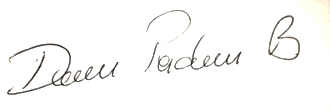 Nombre: JENNIFER ANDREA ROMERO   No. de Contrato: UAESP – 107 -2020         Firma:  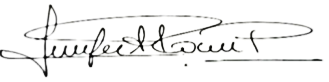 Nombre: JUAN CAMILO MONTENEGRO     No de contrato: UAESP  062      firma: 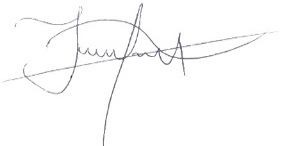 Nombre: JUAN CARLOS CASTILLO Q. 	No. de Contrato:UAESP-153-2020  Firma: 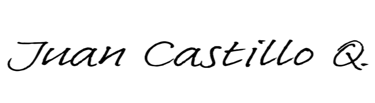 DATOS DEL INFORMEServicio :              Disposición Final                       Hospitalarios                 X         Recolección, Barrido y Limpieza – ASE # _5_concesionario Área Limpia D.C. S.A.S. E.S.P.Período de análisis: JUNIO 2020DESARROLLO DEL INFORMEEl presente informe consolida la información y las evidencias de las actividades realizadas en el periodo del mes de junio 2020, y de acuerdo con las actividades programadas en el plan de supervisión en el Área de Servicio Exclusivo-ASE 5, la cual comprende la localidad de Suba.RECOLECCIÓN Y TRANSPORTE Para el mes de junio el concesionario Área Limpia D.C. S.A.S. E.S.P. reportó un total de 26.681,93 toneladas de residuos recolectados, transportados y dispuestos, en todos los servicios.De igual manera, y de acuerdo con el informe presentado por el concesionario para este mismo mes, a través del radicado UAESP 20207000239302 del 10/07/2020, se presenta el siguiente comparativo del comportamiento de las toneladas entre los meses de mayo y junio de 2020:Tabla 1: Resumen toneladas reportadas por Área Limpia en los meses de mayo y junio 2020.Fuente: Informe Área Limpia junio 2020.De acuerdo con la tabla anterior, se presentan las toneladas por cada uno de los componentes del servicio de aseo. De igual manera, es importante mencionar que se observa un aumento en la producción de residuos en el mes de junio con respecto al mes inmediatamente anterior.CONTENEDORESPor parte de la UAESP se realizó especial seguimiento durante el mes de junio a las actividades relacionadas con los contenedores en la localidad de Suba, las cuales se describen a continuación: Junio 04 y 18 De acuerdo con el requerimiento de la Personería de Bogotá, con radicado UAESP 20207000188952 del 01/06/2020, se adelantó una primera visita el 04 de junio, encontrando que el concesionario no había realizado la reubicación de los contenedores ubicados sobre la calle 124 con carrera 48, según requerimiento de la Interventoría con radicado UAESP 20207000063092 del 13/02/2020, tal como se observa en las siguientes fotografías: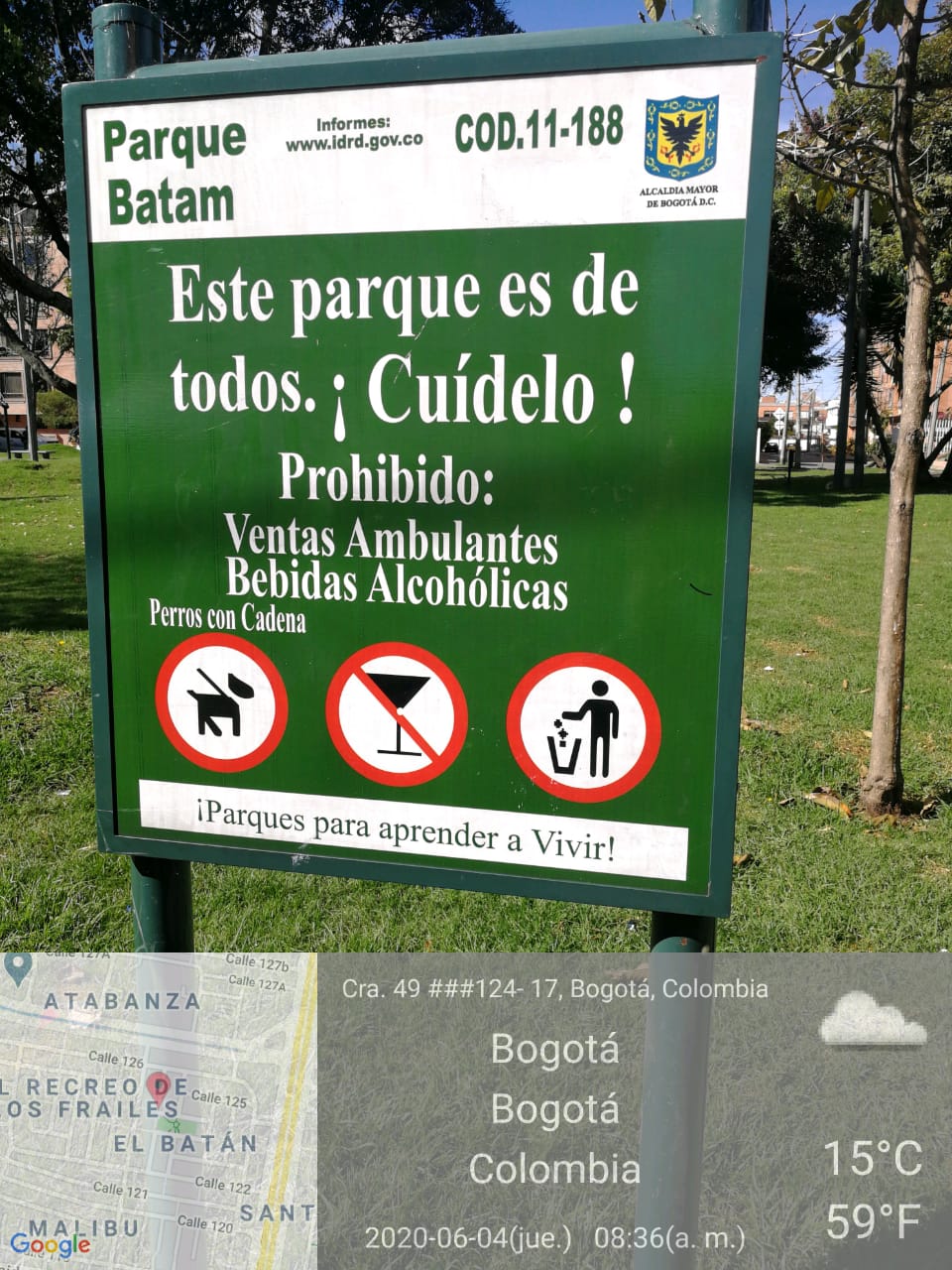 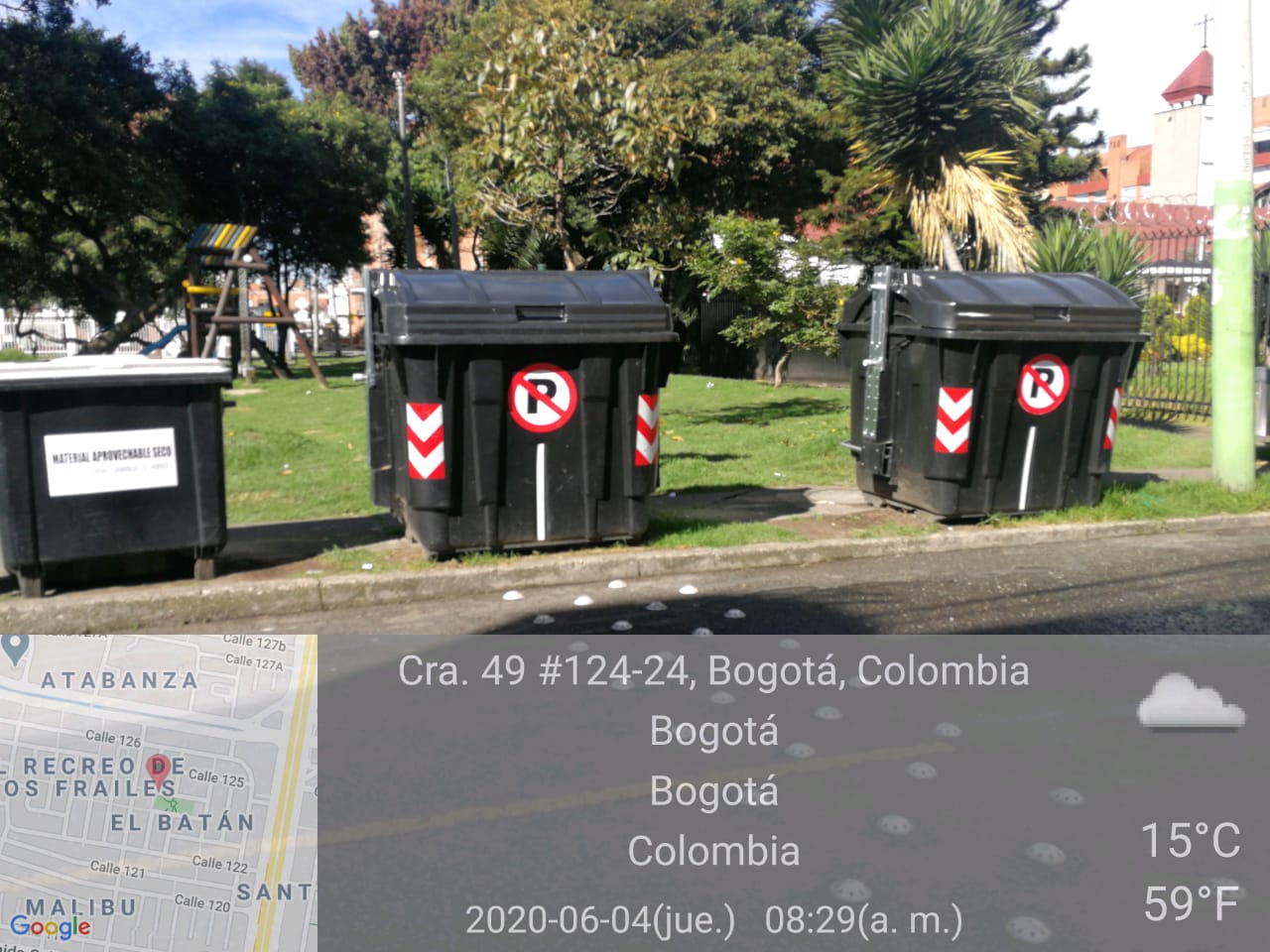 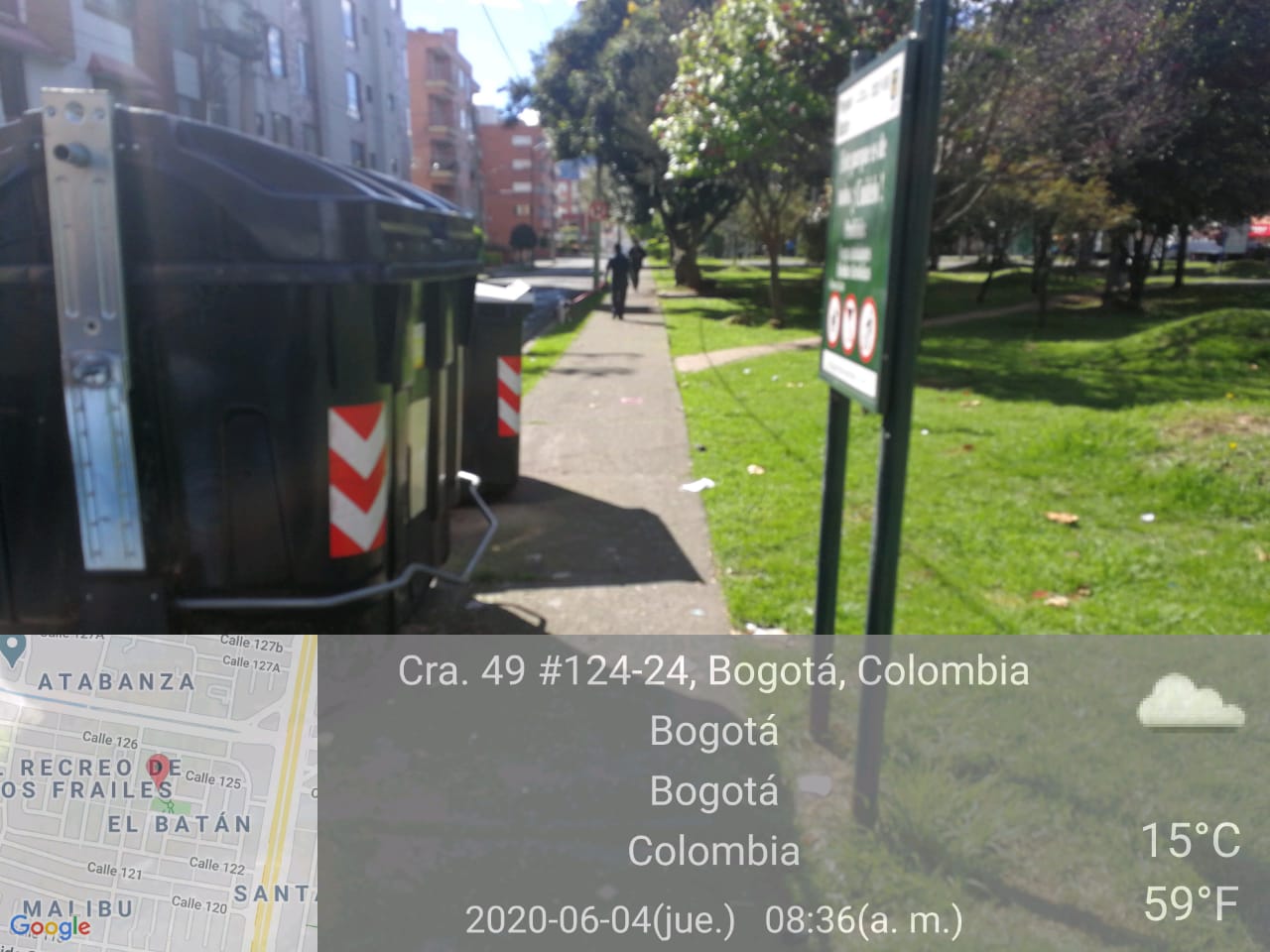 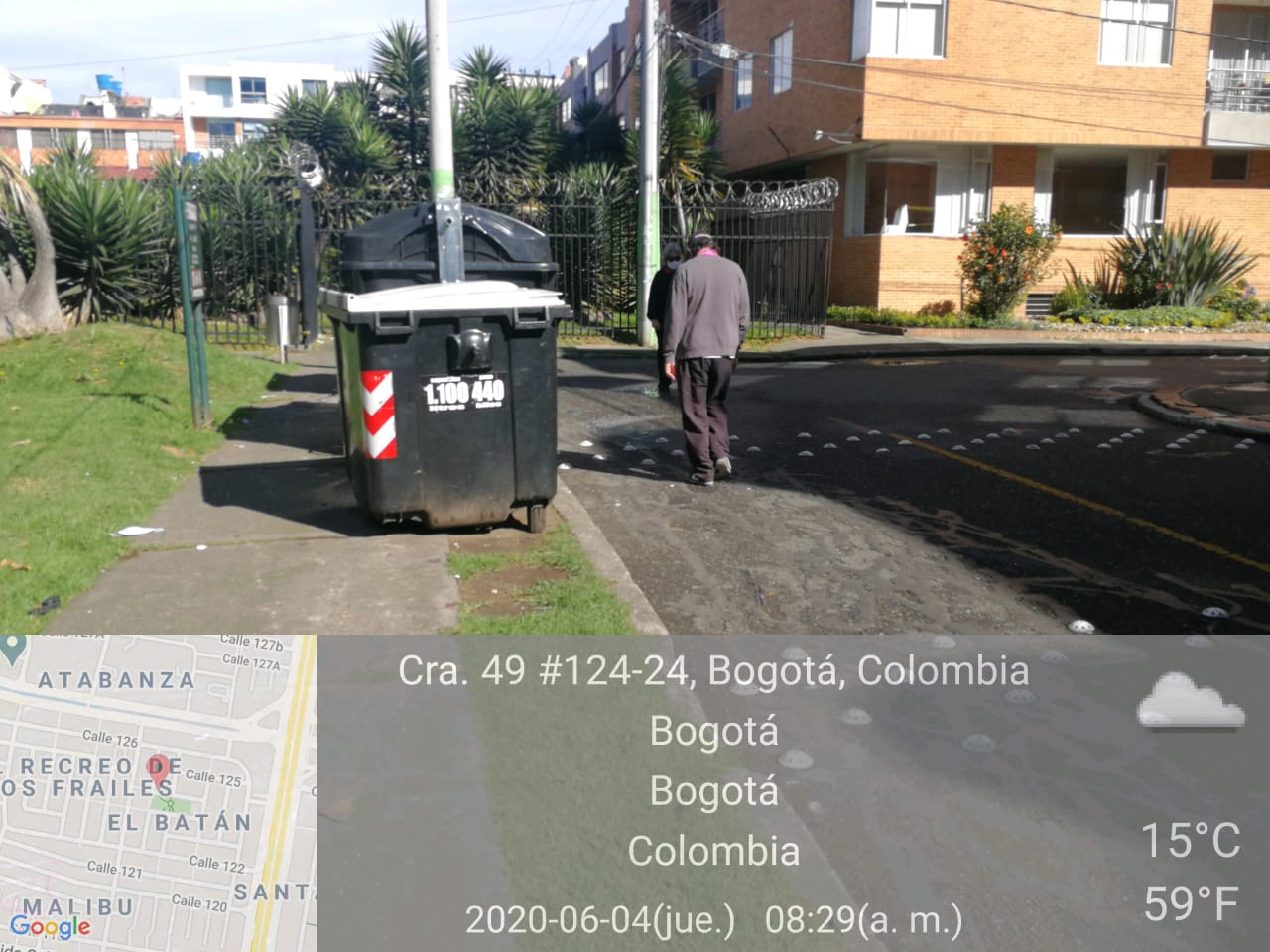 Razón por la cual, mediante el radicado UAESP 20202000087541 del 11/06/2020, requirió al concesionario dar cumplimiento a lo solicitado por la interventoría. Como resultado, Área Limpia liberó el sendero peatonal del parque, tal como se evidenció posteriormente en la visita realizada el 18 de junio: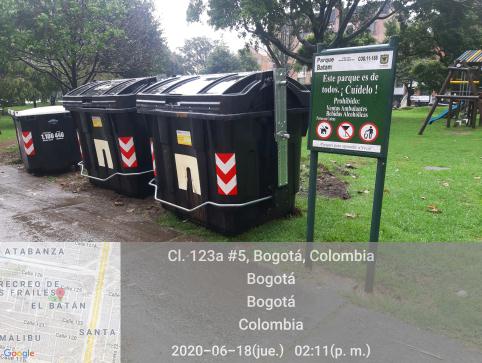 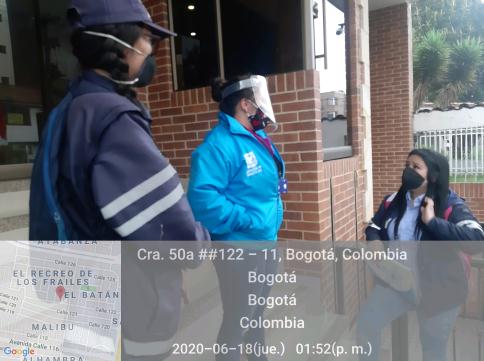 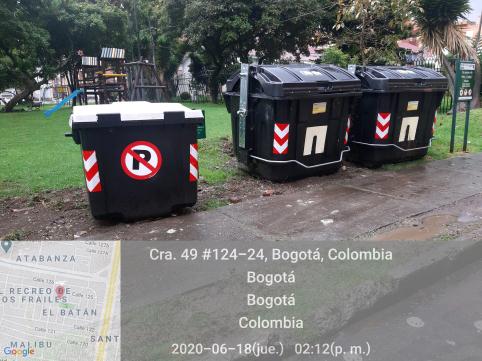 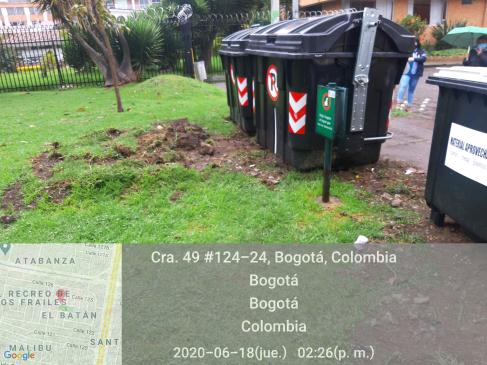 Adicionalmente, ese mismo día el concesionario adelantó jornada con la comunidad en el marco del “Programa Guardianes del Contenedor”.Junio 10 De acuerdo con la adición 12 al contrato 287 de 2018, por parte de la UAESP se realizó revisión del suministro de contenedores contemplados dentro de la cláusula tercera de la precitada adición, se adelanta verificación de los contenedores bajo los siguientes parámetros: Así las cosas, se presentan las listas de chequeo elaboradas en campo:REGISTRO EN CAMPO DE CADA CONTENDOR: 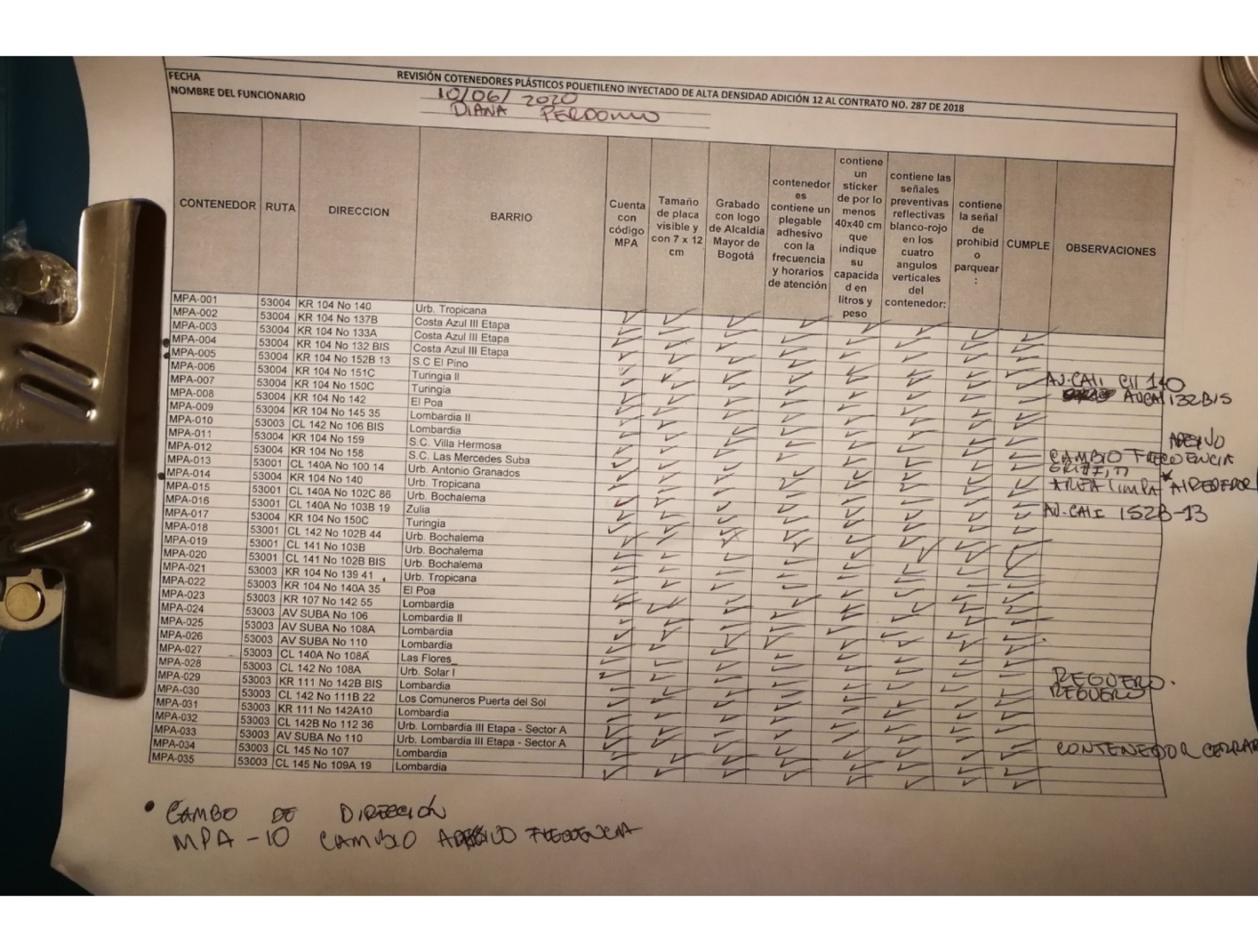 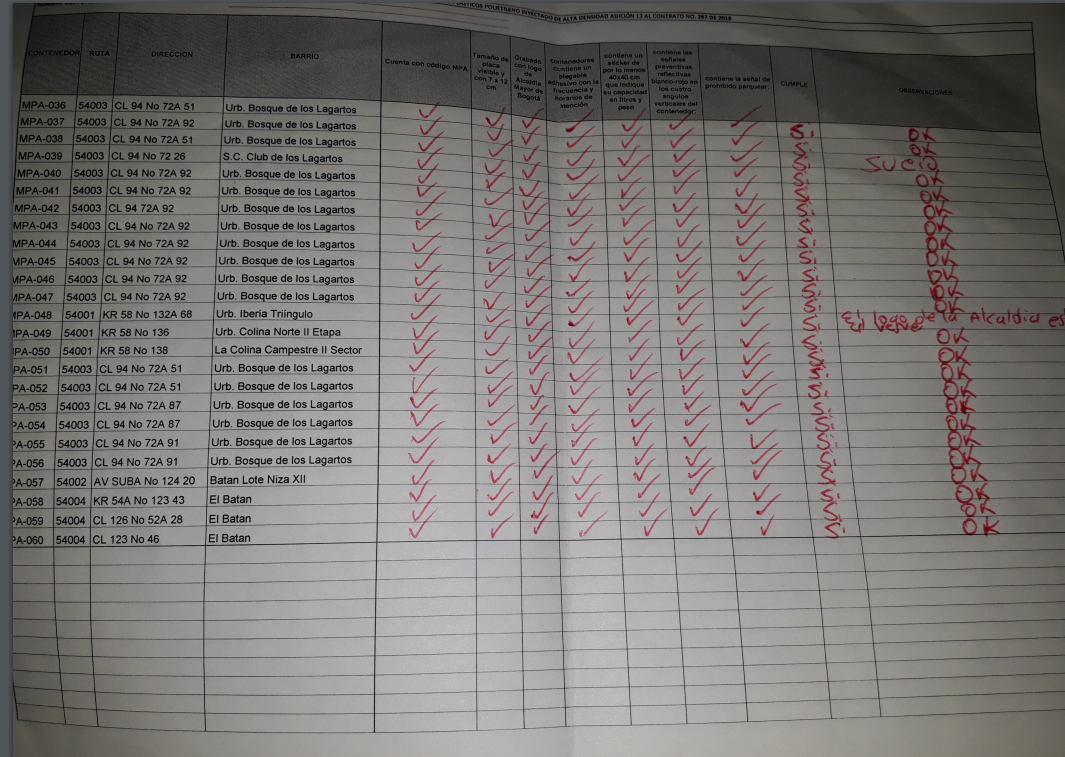 Según las anteriores imágenes, la verificación de los contenedores los sesenta (60) cumplen con la adición 12, en donde se establece que: “Los contenedores deberán tener grados, troquelados, termoimpresión en caliente, o placas remachadas, los logos de la Alcaldía Mayor de Bogotá en las tablas y peldales. No se permiten pegatinas o stickers.” (Subrayado y negrita fuera de texto). Lo anterior, tal como se observa en el registro fotográfico: Junio 10 De acuerdo con las actividades programadas por el concesionario Área Limpia, se acompaña a la segunda jornada de guardianes del medio ambiente en el parque San Diego, donde su principal objetivo fue recordar a los usuarios y comerciantes del sector la frecuencia y horario establecidos, se reforzó la separación en la fuente. 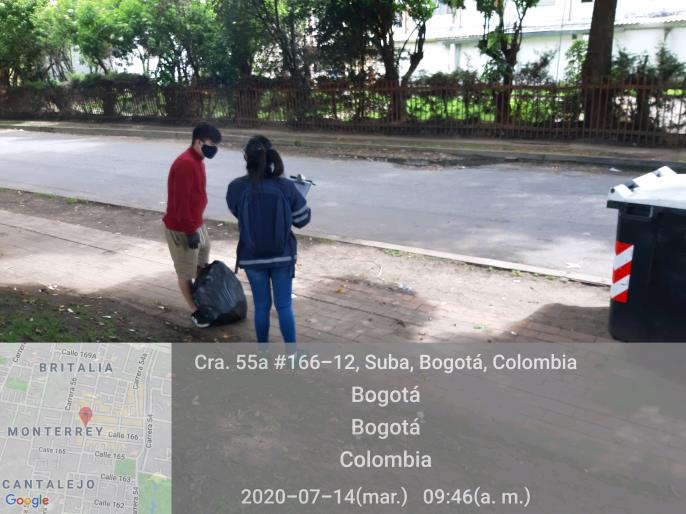 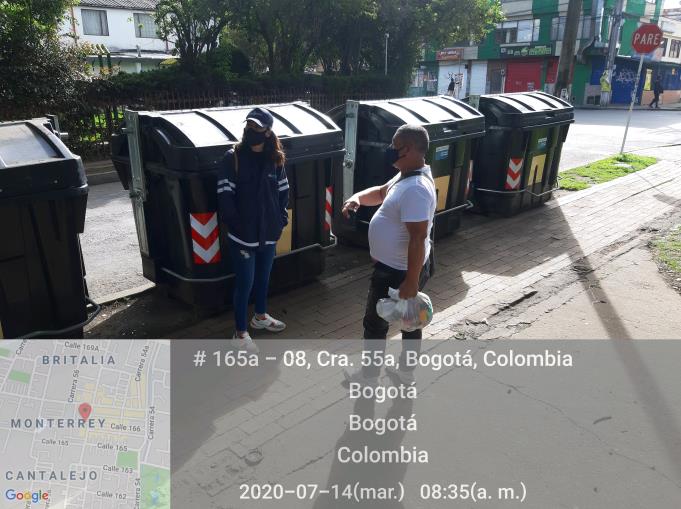 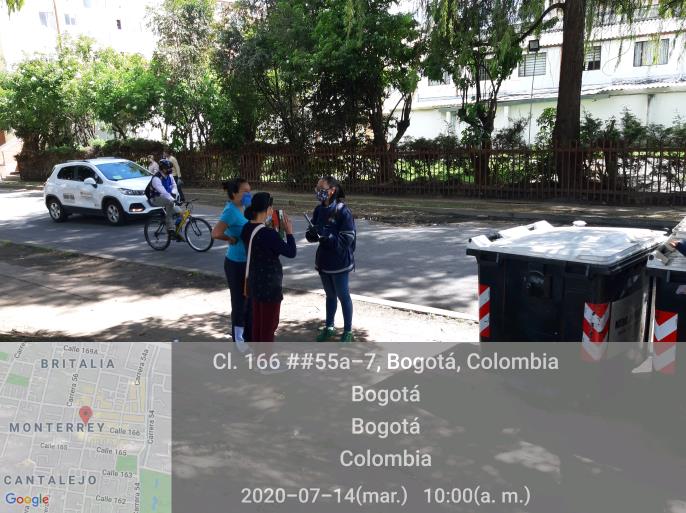 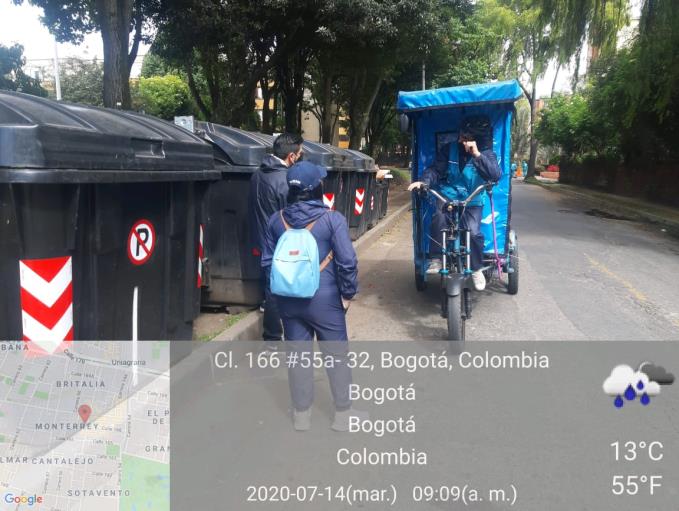 Junio 16 En el marco del seguimiento a las actividades en el parque San Diego, se brindó apoya la tercera jornada de guardianes del medio ambiente, en esta oportunidad se realizó en jornada nocturna de 6:30pm a 9:30pm, donde su principal objetivo es recordar a los usuarios y comerciantes del sector la frecuencia y horario establecida, se reforzó la separación en la fuente. De igual manera, también se abordó al personal de un establecimiento comercial, a quien se le entregó información como usuario grande generador. Durante la jornada el concesionario realizó limpieza de los alrededores de los contenedores.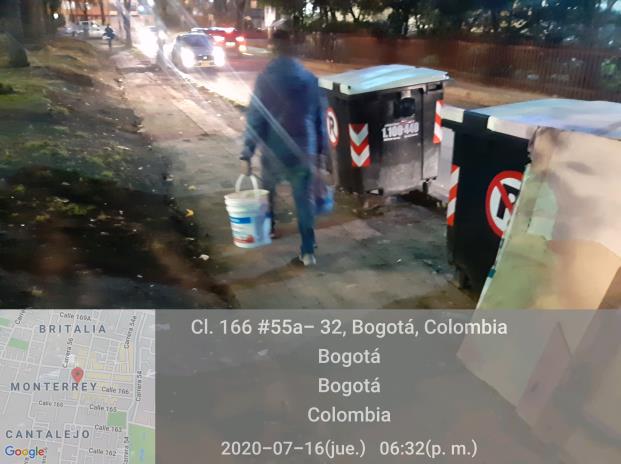 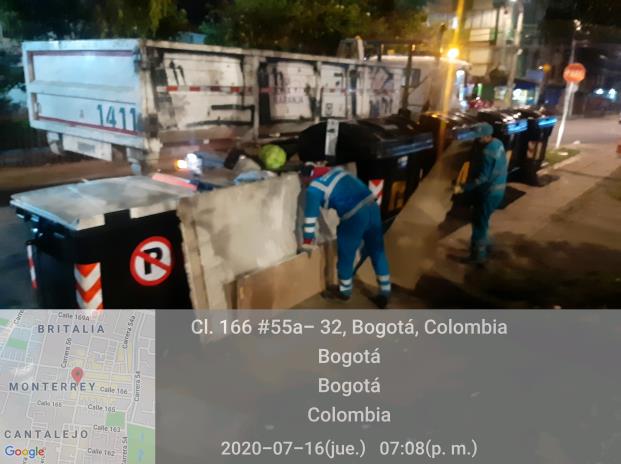 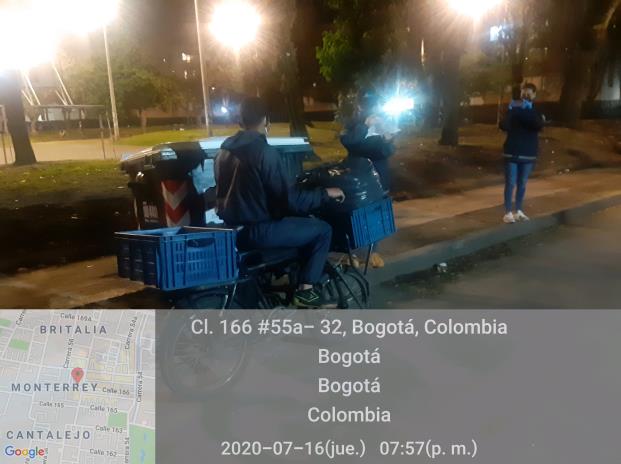 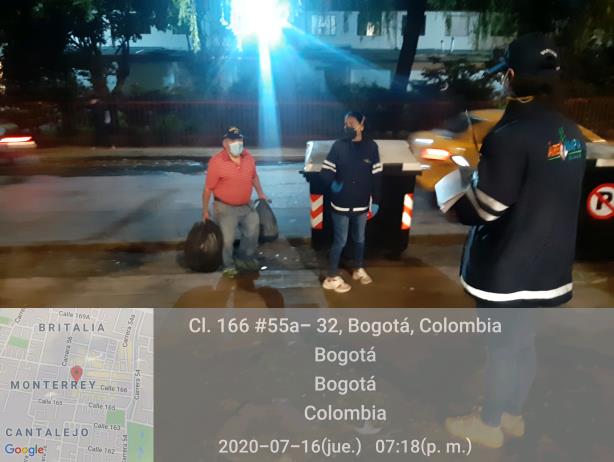 Junio 23Se realizó acompañamiento y apoyo en la jornada de corte y poda en el parque Rosales de Suba, dando cumplimiento a los compromisos adquiridos con la peticionaria del oficio enviado por el H.C. Pedro Julián López. Durante la jornada se realizó recorrido por los contenedores que fueron reubicados por Área Limpia. De esta manera se da cumplimiento a todos los compromisos adquiridos por parte de la UAESP y Área Limpia, se informó a la peticionaria sobre las acciones realizadas.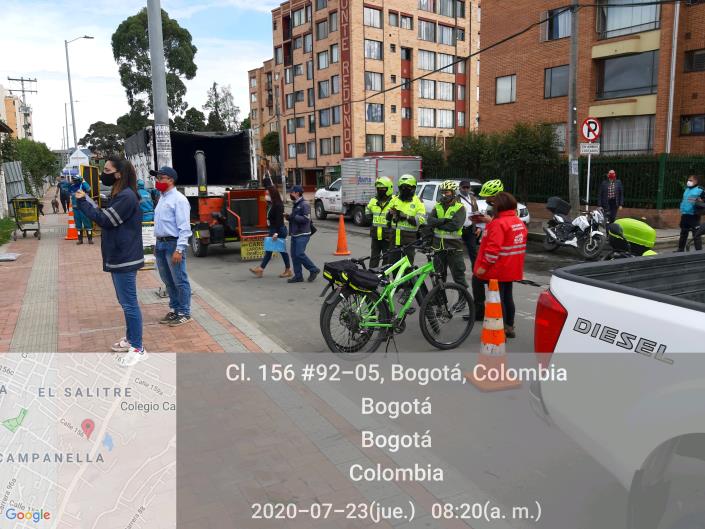 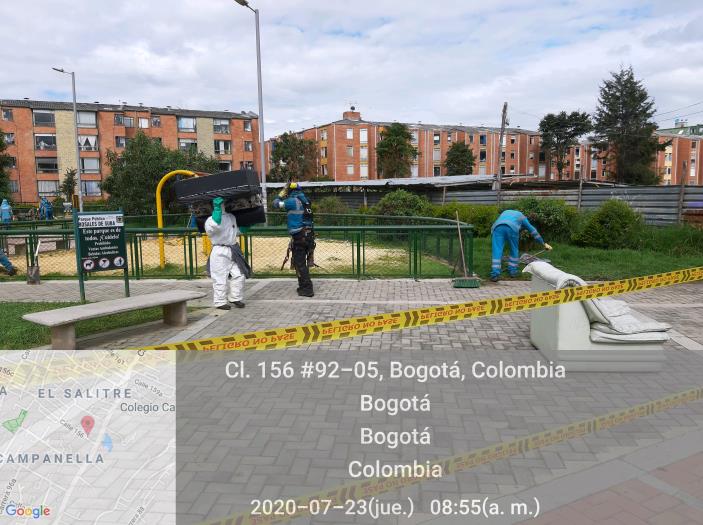 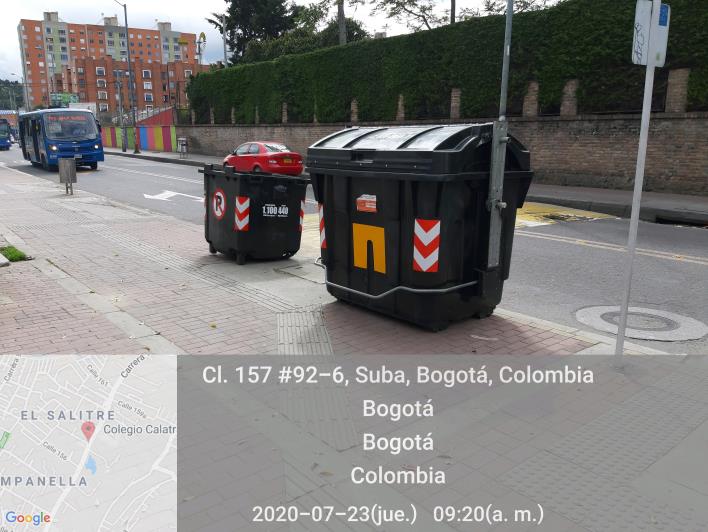 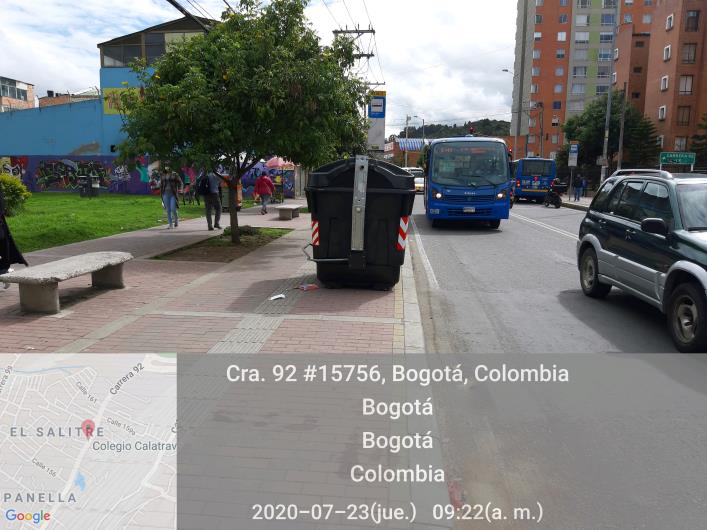 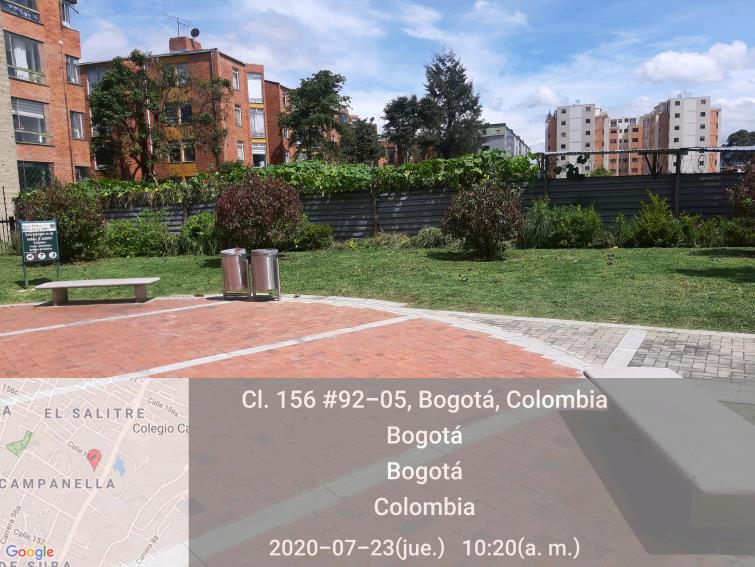 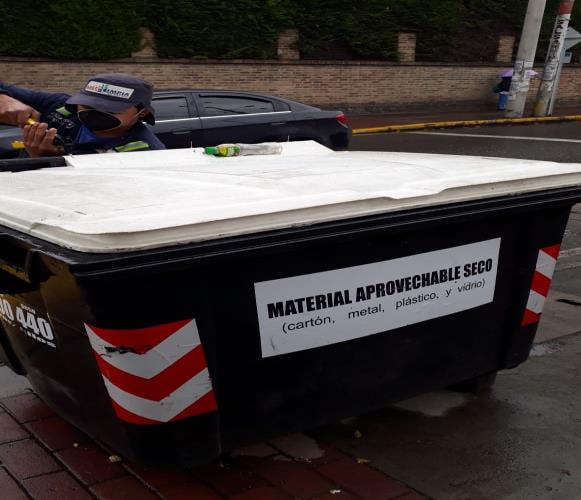 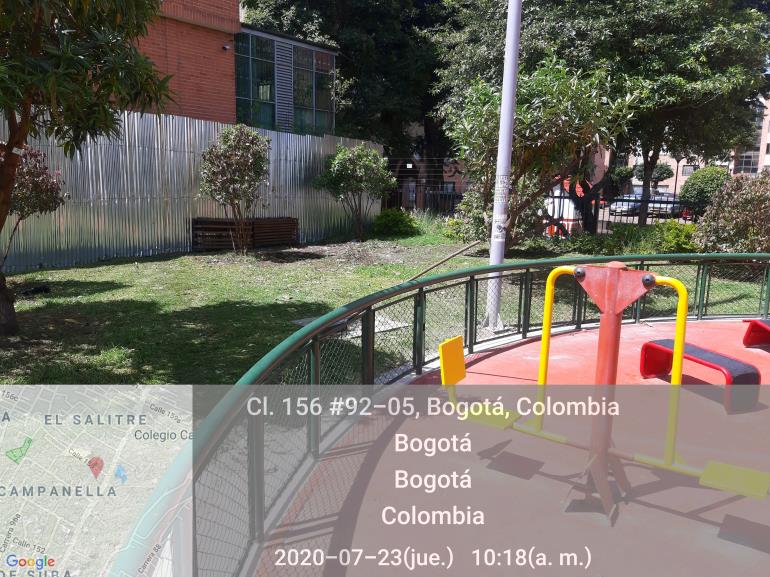 Junio 26 Se realizó acompañamiento al concesionario AREA LIMPIA S.A.S E.S.P en la actividad de sensibilización por la instalación de 4 contendores en diferentes puntos del Barrio Villa del prado en la Localidad de Suba, ya que en algunos puntos los contenedores fueron corridos de su punto original, como resultado de la visita el concesionario reubicó los contenedores y adelantó el lavado terminado el recorrido.parque la pirámide – Calle 171 # 55 B – 06: en el sector se hizo verificación de los contenedores que se encuentran en uso para la comunidad, estos se encontraban en perfecto estado, sin ninguna novedad en su funcionalidad o en aspectos generales relacionados con las garantías instructivas tales como horario de frecuencia y señales adhesivas reflectivas, se realizó la instalación de un nuevo contenedor.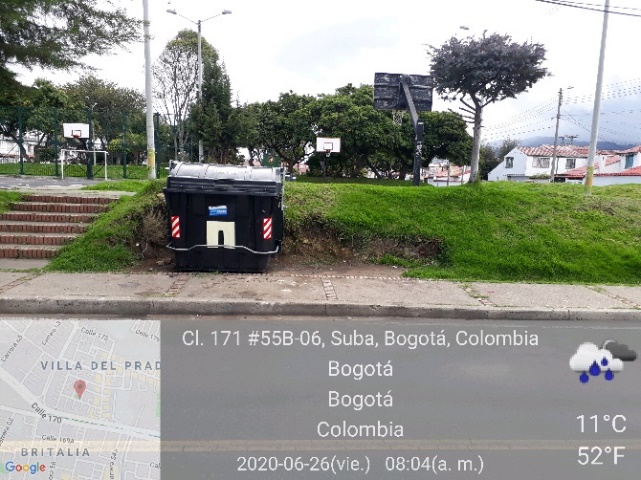 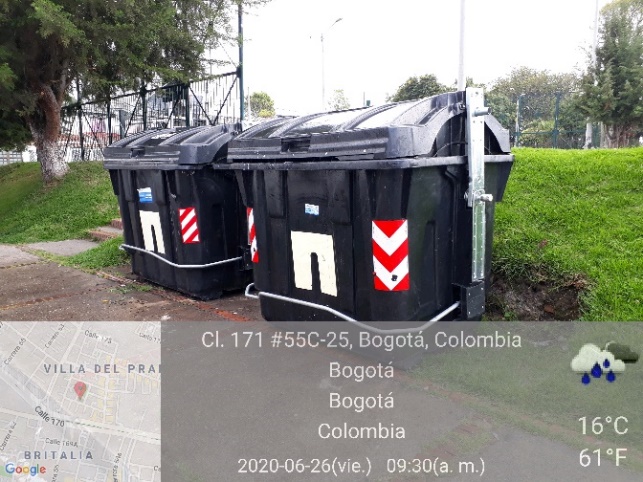 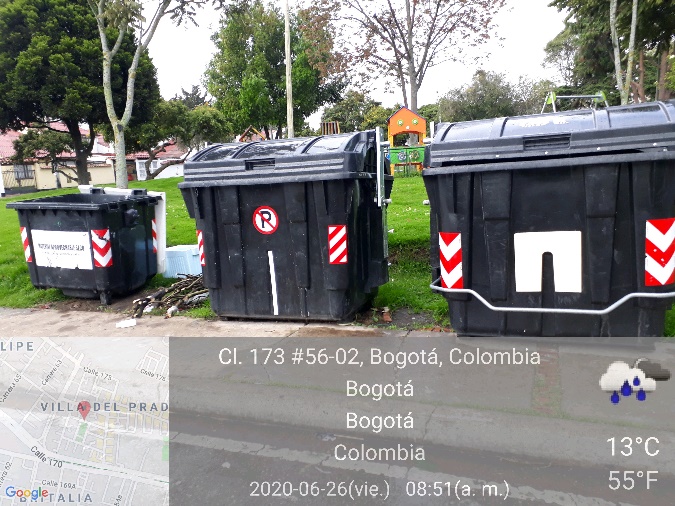 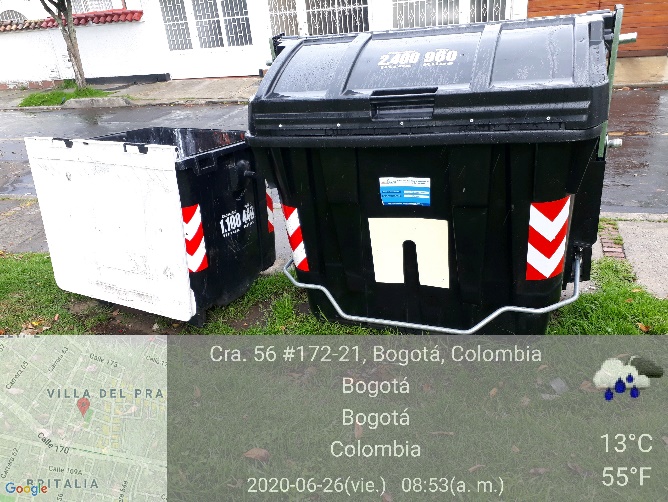 Hizo presencia el vehículo exclusivo de lavado de contenedores y se le hizo la respectiva limpieza a la zona al espacio público.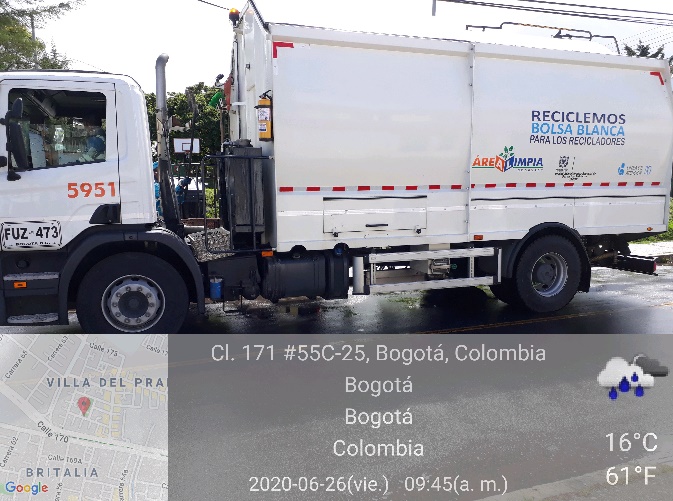 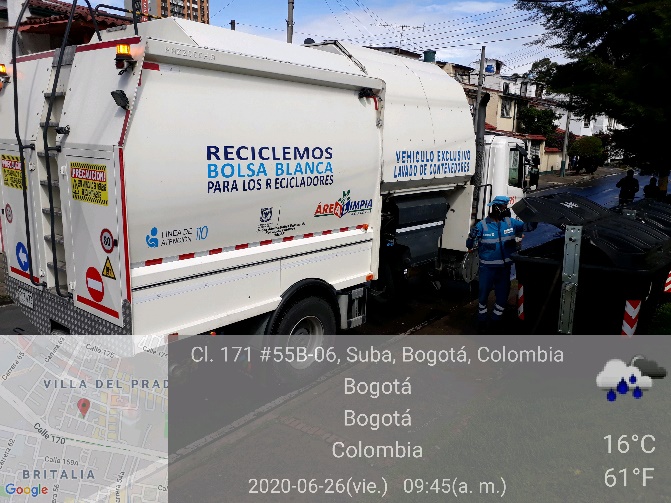 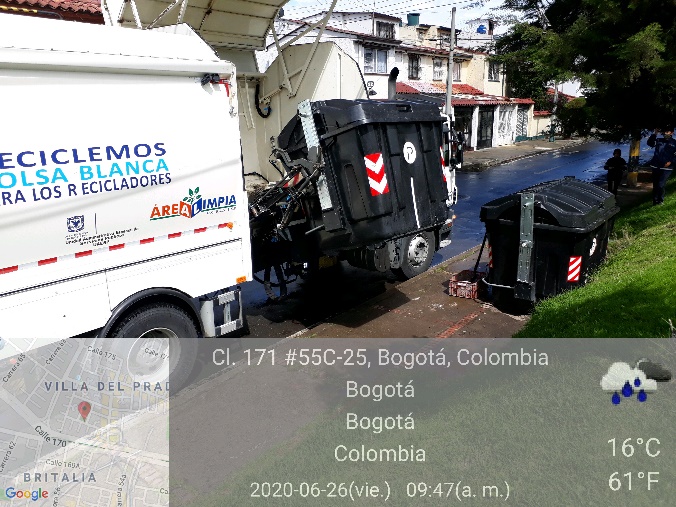 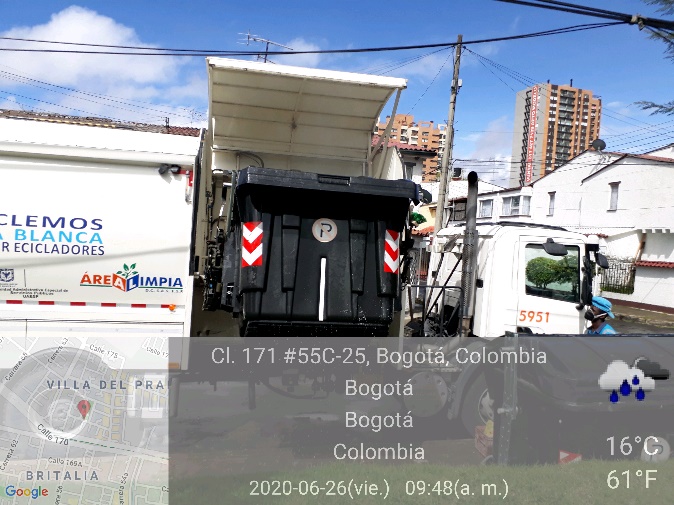 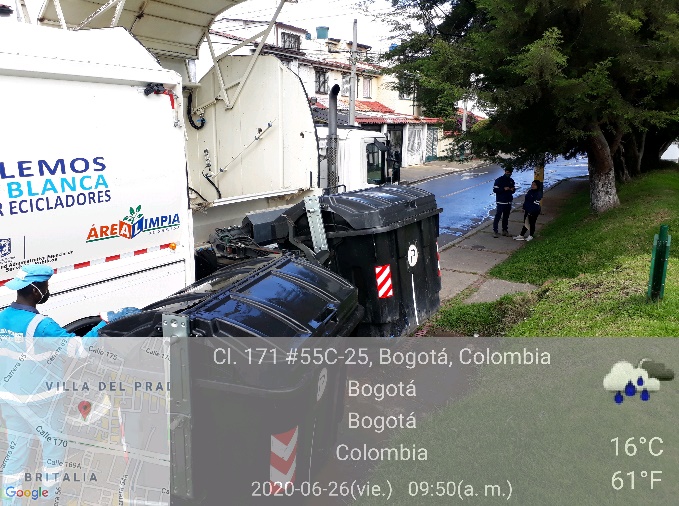 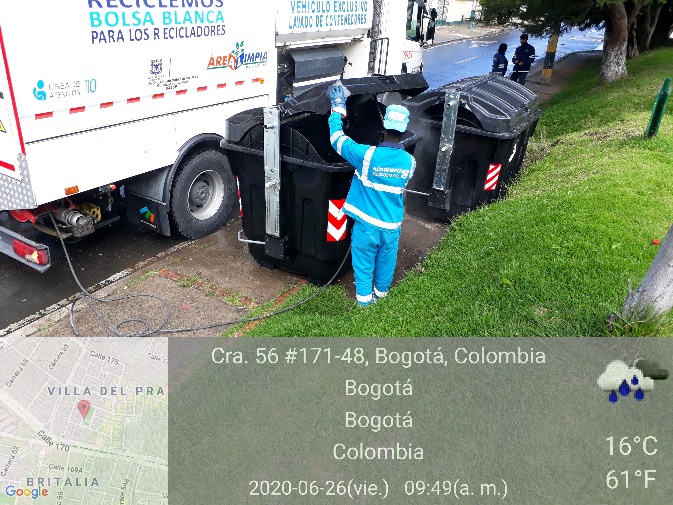 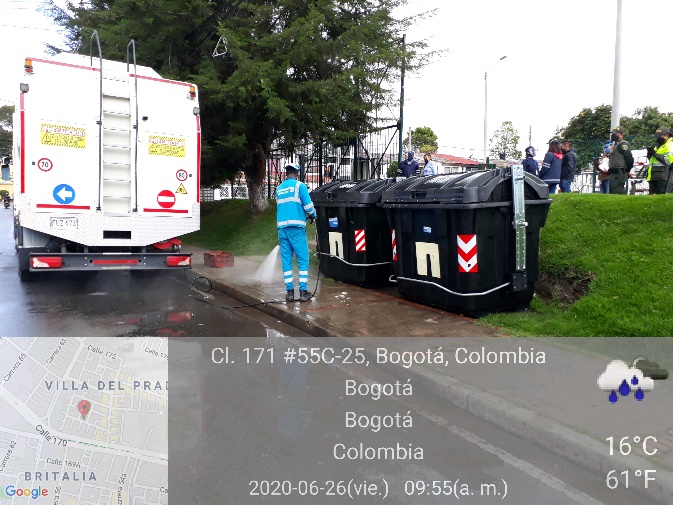 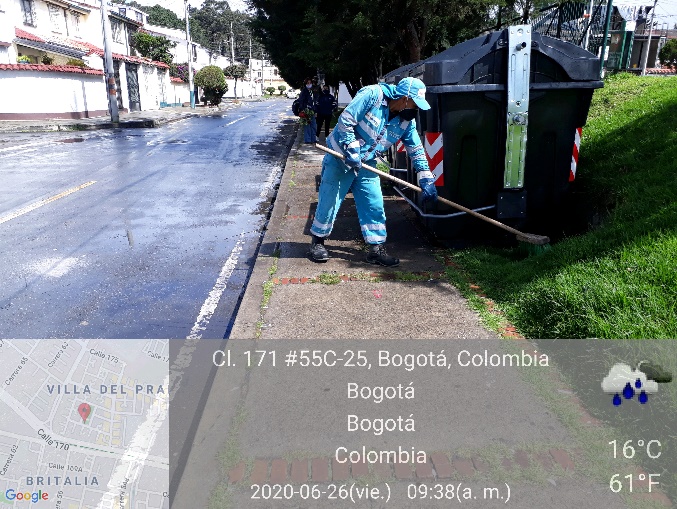 En los sectores: Calle 174 A # 54 A – 34, Calle 174 A # 54 A – 12 y Calle 174 A # 54 A – 03 se hizo la instalación de un contenedor respectivamente.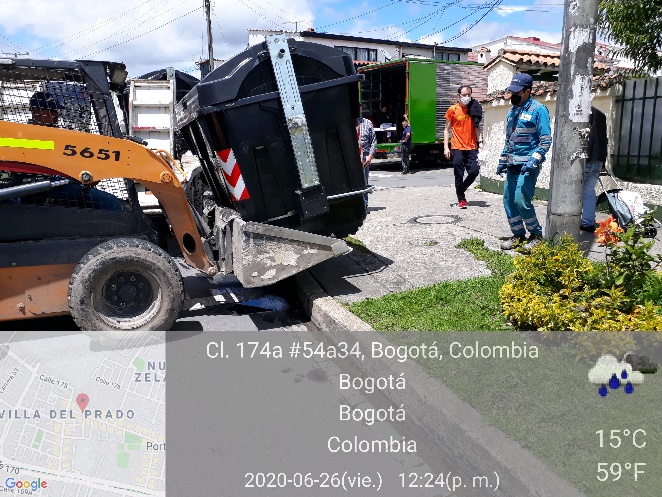 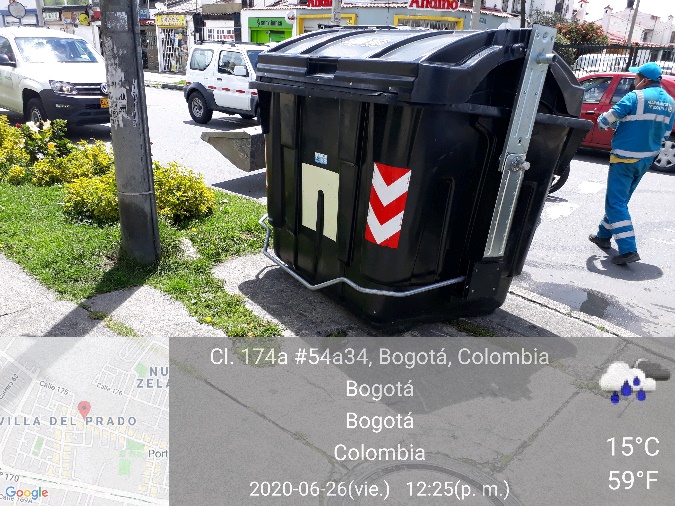 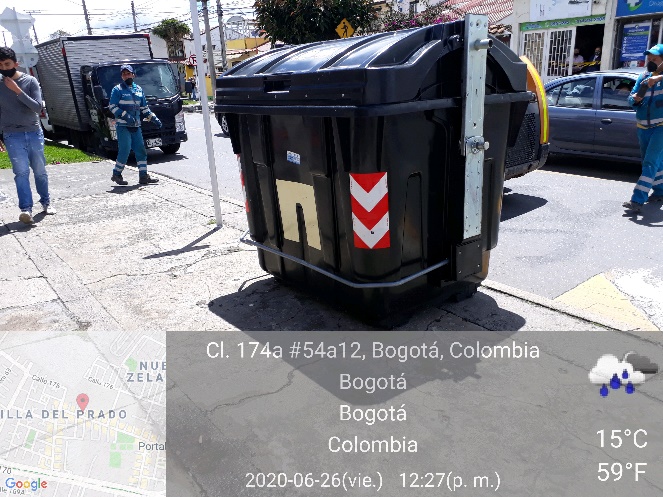 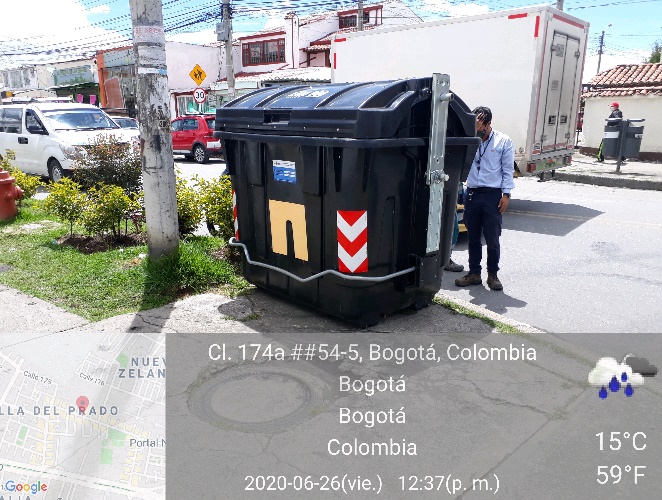 CONCLUSIONES INTERVENTORÍA:De acuerdo con las conclusiones presentadas en el informe de la interventoría del servicio de aseo Consorcio Proyección Capital, para el mes de junio 2020, se resaltan los siguientes aspectos:El Concesionario ha dado respuesta a los hallazgos reportados por la Interventoría mediante la Matriz Interactiva para el mes de junio de 2020 dentro de los plazos establecidos. De las 261 microrrutas registradas en el SIGAB, 112 no reportaron datos al menos una vez durante junio de 2020. Situación que será notificada al Concesionario a través de oficio.En las verificaciones de campo realizadas por la Interventoría no se evidenciaron incumplimientos en la frecuencia y horario de la prestación del servicio.Las principales deficiencias identificadas en la zona urbana se relacionan con el pulimiento al realizar la actividad de recolección; específicamente en los barrios Suba Urbano, Las Villas, Lombardía y Los Naranjos entre otros.En las verificaciones a la recolección de contenedores los hallazgos identificados están relacionados con los residuos dispersos después de la atención. Principalmente, en los barrios El Batan, La Gaitana, Ciudad Hunza y El Poa entre otros.Las principales deficiencias identificadas en el mantenimiento de los contenedores están relacionadas con la afectación a los contenedores por grafitis, cambios de stickers y señalización, fallas en el sistema de apertura, falta de la limpieza externa y partes rotas de los mismos. Principalmente, en los barrios El Poa, Los Lagartos, Lago de Suba, Sabana de Tibabuyes, Los Naranjos, Villa del Prado y Costa Azul entre otros. Se ha solicitado al Concesionario que revise el esquema de mantenimiento de manera que identifique los daños potenciales y reales con el fin de adelantar labores de mantenimiento preventivo y correctivo más efectivo.En cuanto al lavado de los contenedores, la Interventoría identificó que la remoción parcial de residuos tiene una gran participación en el total de los hallazgos reportados. Principalmente, en los barrios Mónaco, Gilmar, Toscana, El Batán, Canódromo, Nueva Zelandia y Tibabuyes entre otros. Estos fueron notificados mediante comunicado al Concesionario.El Concesionario ha dado respuesta a los hallazgos reportados por la Interventoría mediante la Matriz Interactiva para el mes de junio de 2020 dentro de los plazos establecidos. No obstante, y según las conclusiones presentadas por la interventoría en su informe mensual, estas novedades fueron subsanadas por el concesionario, toda vez que no se generaron Solicitudes de Acción Correctiva en el mes de junio relacionadas con la actividad de recolección y transporte en el ASE 5. BARRIDOPara el mes de junio el concesionario Área Limpia D.C. S.A.S. E.S.P. reportó un total de 20.345,92    kilómetros de barrido manual y 4.689,17 kilómetros en barrido mecánico.De igual manera, y de acuerdo con el informe presentado por el concesionario para este mismo mes, a través del radicado UAESP 20207000239302 del 10/07/2020, se presenta el siguiente comparativo del comportamiento en los meses de mayo y junio de 2020:Tabla 2: Resumen kilómetros de barrido reportados por Área Limpia en los meses de mayo y junio 2020.Fuente: Informe Área Limpia junio 2020.Para esta actividad no se presentan novedades para este periodo. SIGABPara el mes de junio se realizó seguimiento a la actividad de barrido en la localidad de Suba a través del Sistema Integrado de Gestión de Aseo de Bogotá-SIGAB, a la microrruta 68002 con una frencuencia los lunes, miércoles y viernes en el horario de la noche; la verificaicón del servicio prestado el día 29 de junio de 2020 con el vehículo B5304, encontrando que no hubo novedades en el trazado de la ruta, tal como se observan en las imágenes 1, 2 y 3 del presente informe.Imagen: Reporte SIGAB planificación del servicio de barrido mecánicoFuente: SIGAB usuario diana.perdomo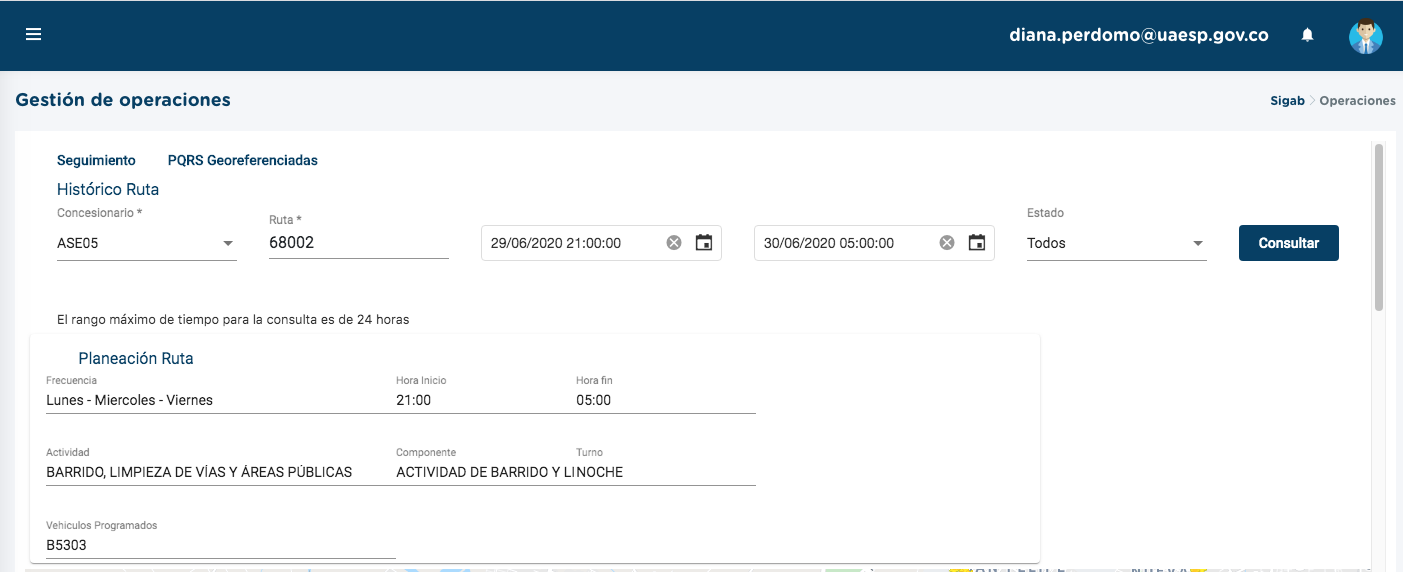 De igual manera, se observa en el trazado de la microrruta cumplió con la microrruta asignada a la autopista norte, tal como se observa en la siguiente imagen: Imágenes: Reporte SIGAB trazado microrruta 68002  barrido mecánico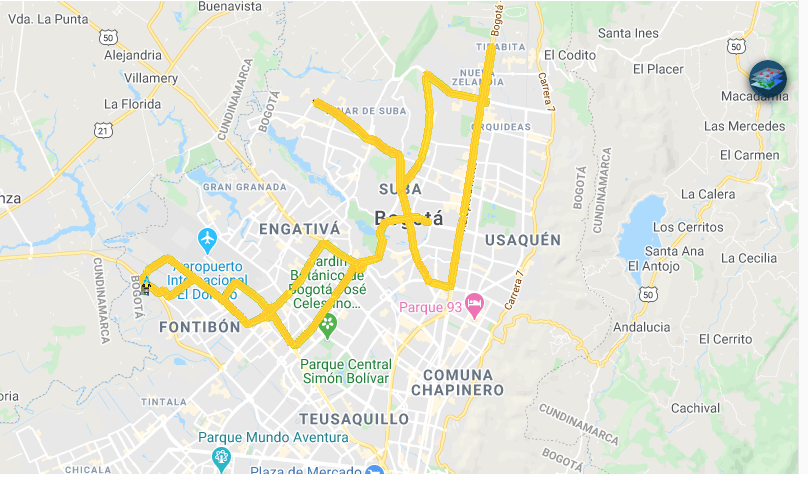 Fuente: SIGAB usuario diana.perdomo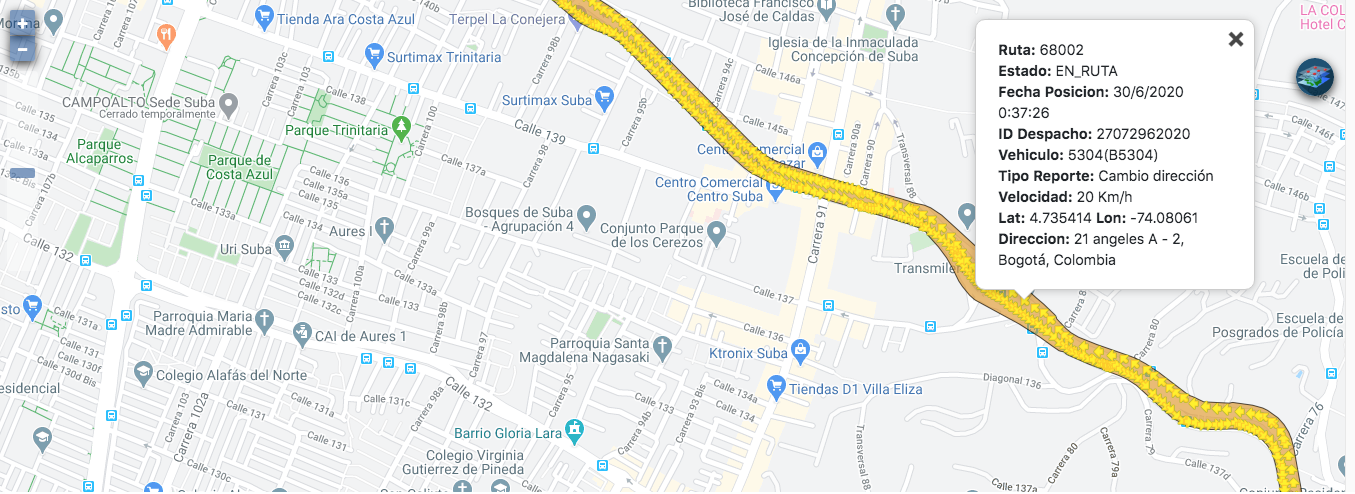 Así mismo, en la siguiente tabla se reporta que la barredora mecánica inició ruta el 29 a las 22:18 y finalizó el 30 de junio a las 04:06 horas, según los reportes del GPS.Tabla 3: Reporte de GPS estado de la microrruta 68002Fuente: SIGAB usuario diana.perdomoCONCLUSIONES INTERVENTORÍA:De acuerdo con las conclusiones presentadas en el informe de la interventoría del servicio de aseo Consorcio Proyección Capital, para el mes de junio 2020, se resaltan los siguientes aspectos:El Concesionario ha dado respuesta a los hallazgos reportados por la Interventoría mediante la Matriz Interactiva para el mes de junio de 2020 dentro de los plazos establecidos. En las verificaciones de campo realizadas por la Interventoría no se evidenciaron incumplimientos en la frecuencia y horario de la prestación del servicio.Las principales deficiencias identificadas en campo en barrido manual se relacionan con la atención de zonas duras y zonas verdes, especialmente los barrios Potosí, Mónaco, Sabana de Tibabuyes, Estoril, Britalia, Mazurén, Canódromo y San José del Prado.Los hallazgos identificados en el barrido y limpieza mecánica están relacionados con la afectación al área limpia en la Avenida Ciudad de Cali, Avenida Calle 116 y Avenida Córdoba.No obstante, y según las conclusiones presentadas por la interventoría en su informe mensual, estas novedades fueron subsanadas por el concesionario, toda vez que no se generaron Solicitudes de Acción Correctiva en el mes de junio relacionadas con la actividad de barrido y limpieza en el ASE 5. LAVADO:Para el mes de junio se adelantaron diferenten operativos de desinfección según las disposiciones tomadas por la Alcaldía Mayor de Bogotá según Decreto 131 del 31 de mayo del 2020, “Por el cual se imparten lineamientos para dar continuidad a la ejecución de la medida de aislamiento obligatorio en Bogotá D.C. y se toman otras determinaciones”, así como también en el marco de la Resolución CRA 911 de 2020, "Por la cual se establecen medidas regulatorias transitorias en el sector de agua potable y saneamiento básico, derivadas de la emergencia declarada por el Gobierno Nacional a causa del COVID-19"., las cuales se relacionan a continuación:Junio 06 Se adelnató jornada de desinfección con el apoyo de la empresa CALD S.A.S. y su turbina nebulizadora de alta potencia adaptada para la aspersión de hipoclorito de calcio, en una jornada continua de 8 de la mañana a 5 de la tarde, haciendo recargas de la solución en la Estación de Bomberos de Suba, la jornada estuvo acompañada por personal de la Alcaldía y de la policía local. Esta actividad fue realizada en la Plaza fundacional de Suba, el Portal de Suba, plazoleta del centro comercial Plaza Imperial, y en los barrios más afectados tales como: LAS MERCEDES, SANTA CECILIA, EL RINCON, IBERIA, LISBOA, y LA GAITANA.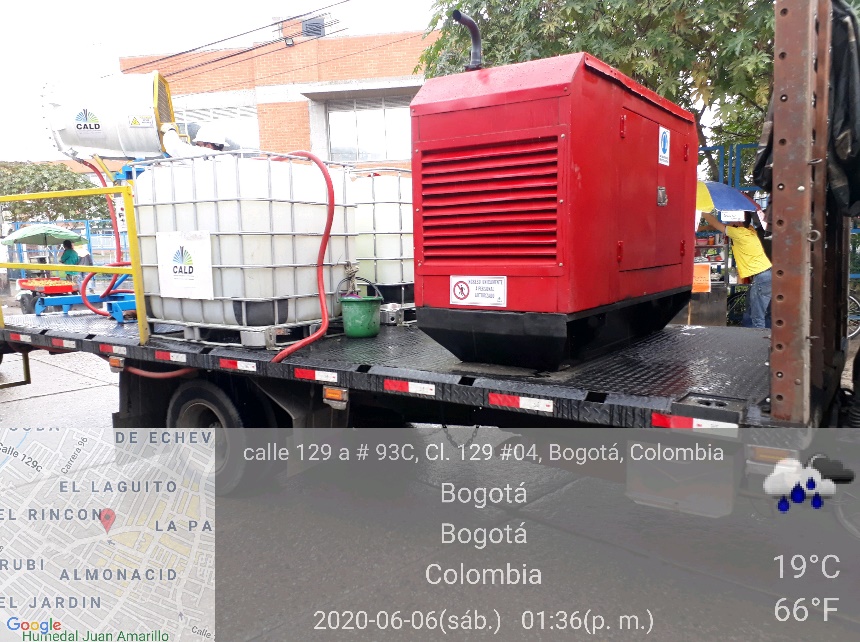 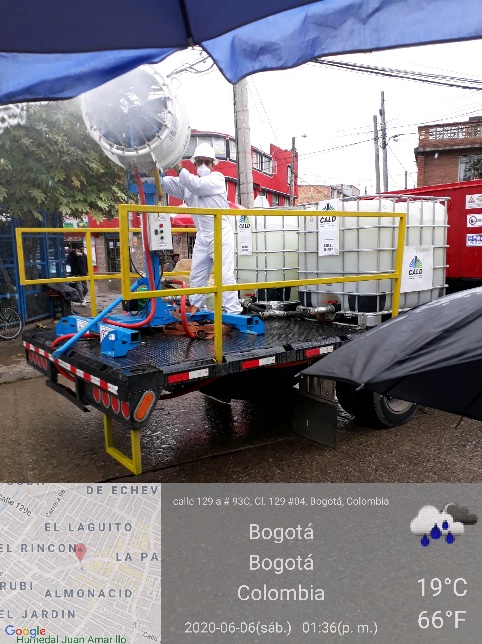 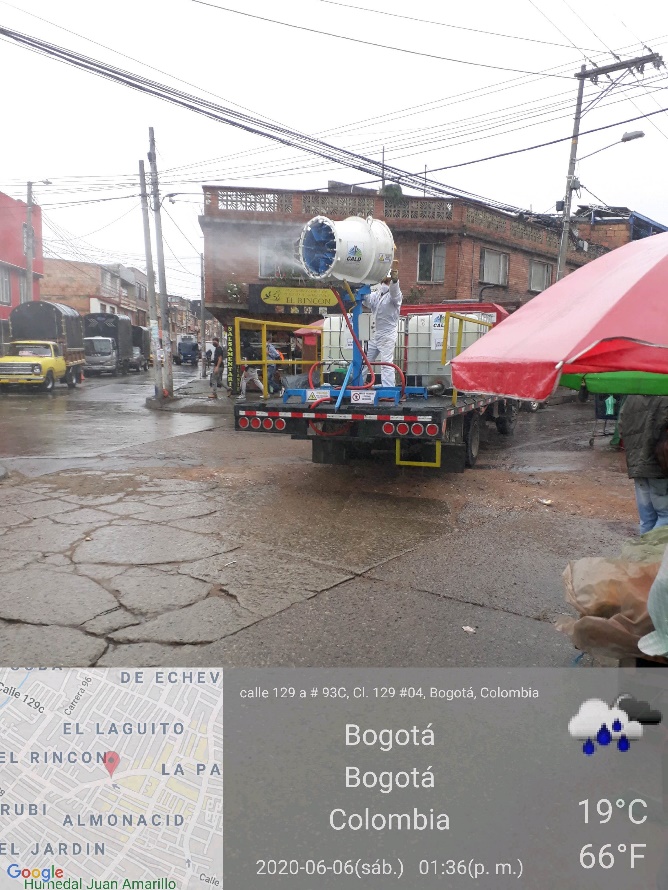 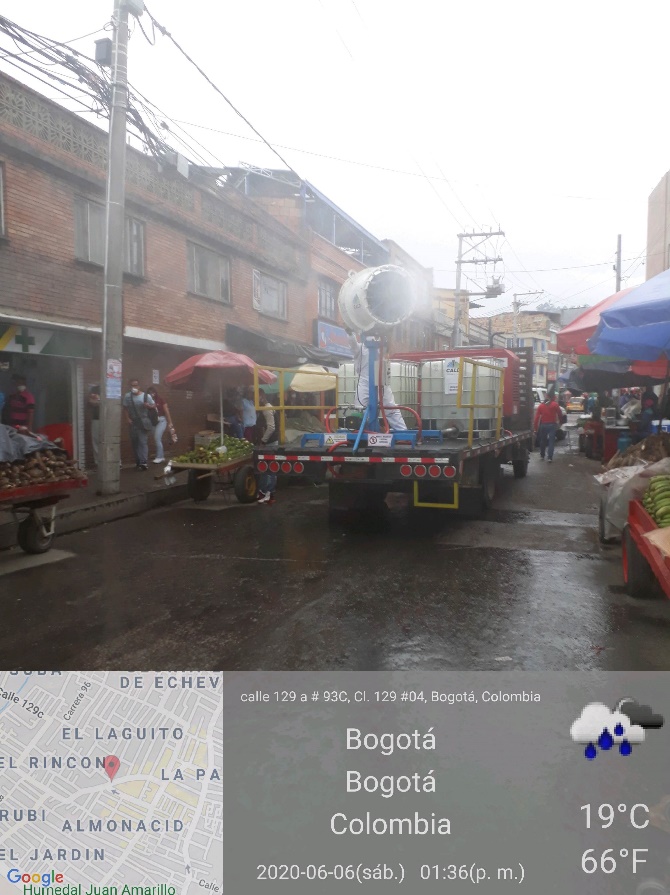 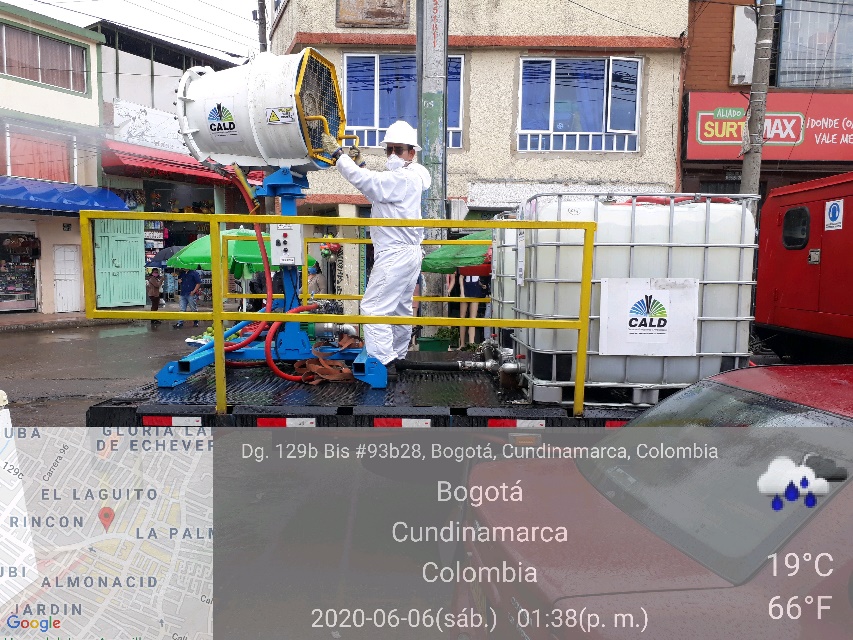 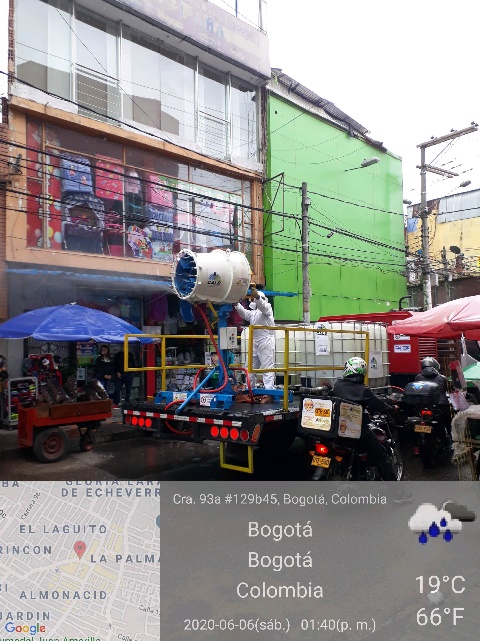 Junio15 y 16De acuerdo con el Puesto de Mando Unificado-PMU desde la Alcaldía Local de Suba, el día 15 de junio se delimitaron las zonas de cuidado especial. Posteriormente, se adelantó jornadas de lavado y de desinfacción el día 16 de junio, con una corbertura de los siguientes cuadrantes: 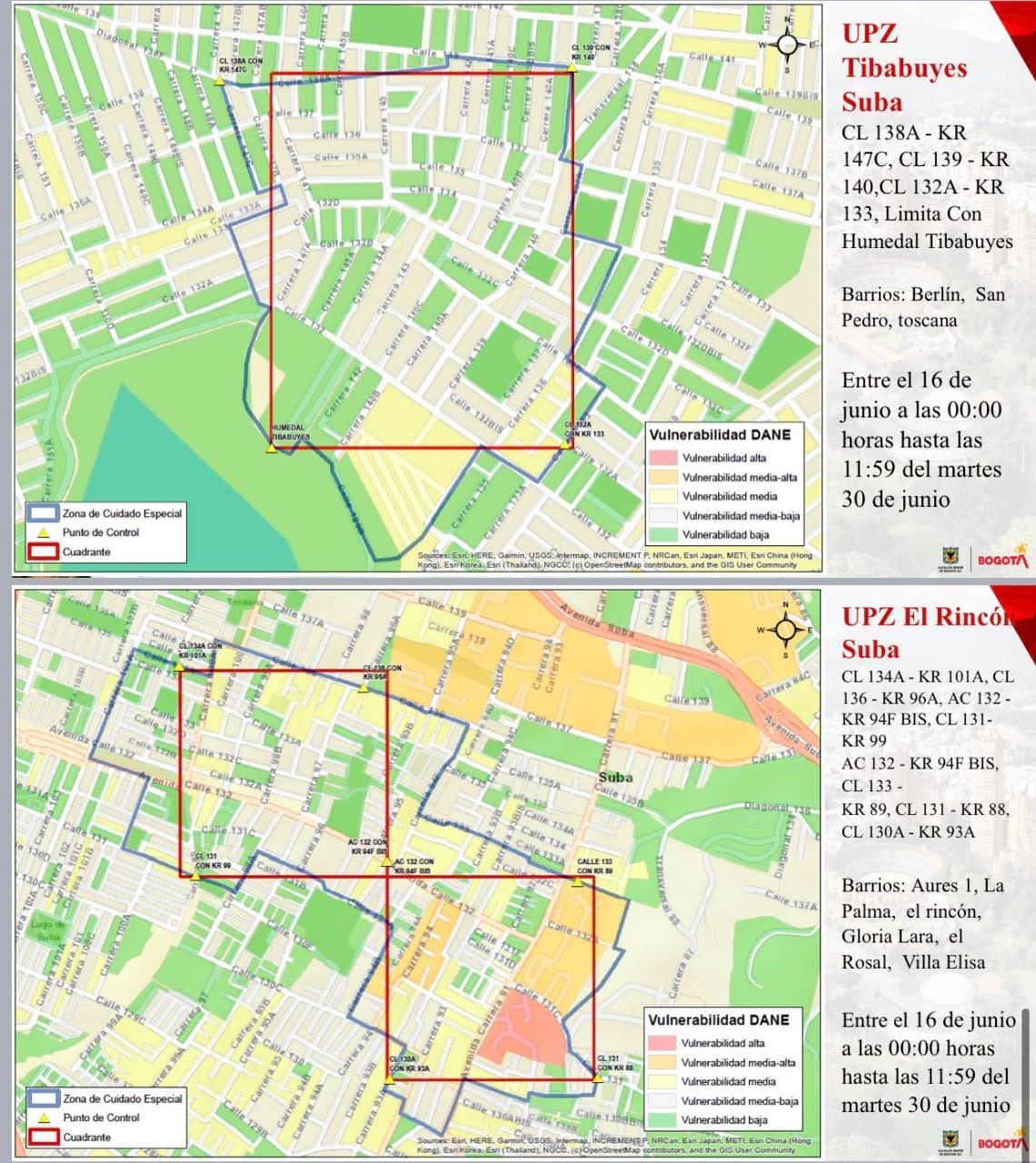 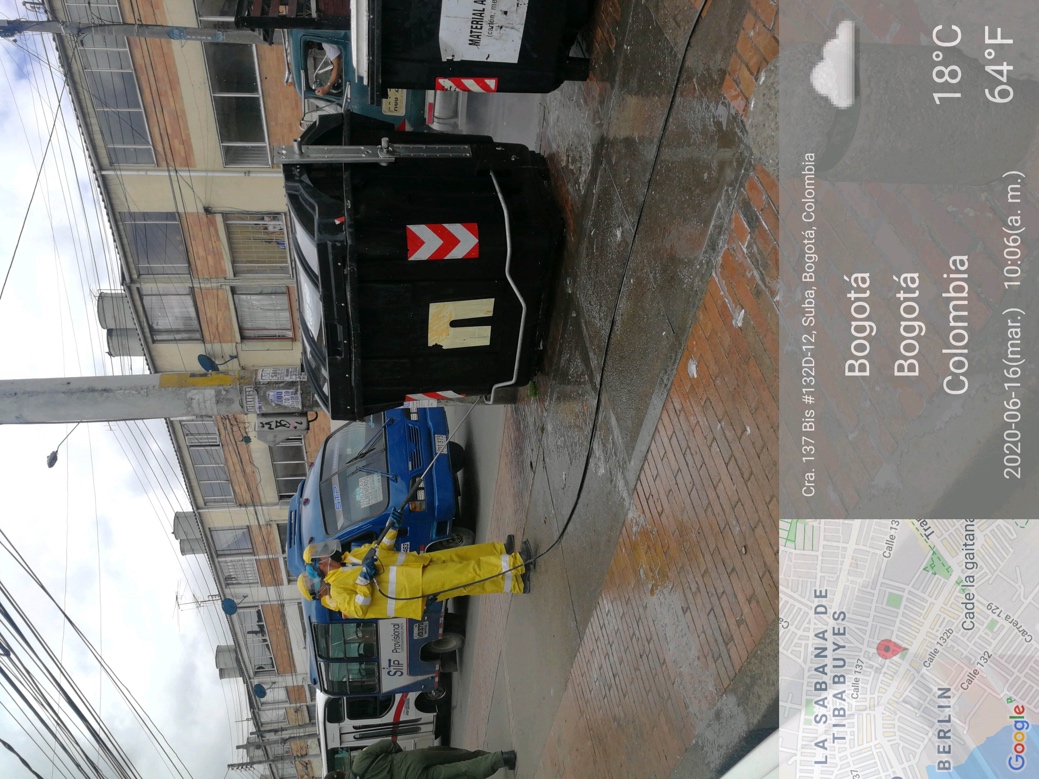 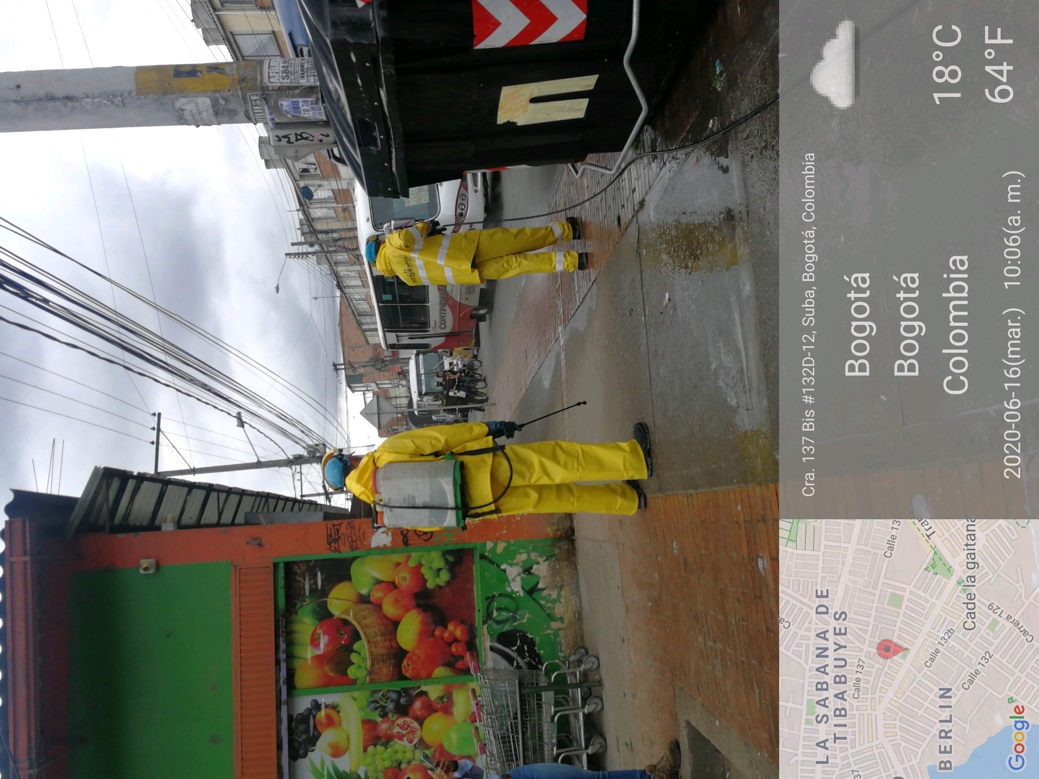 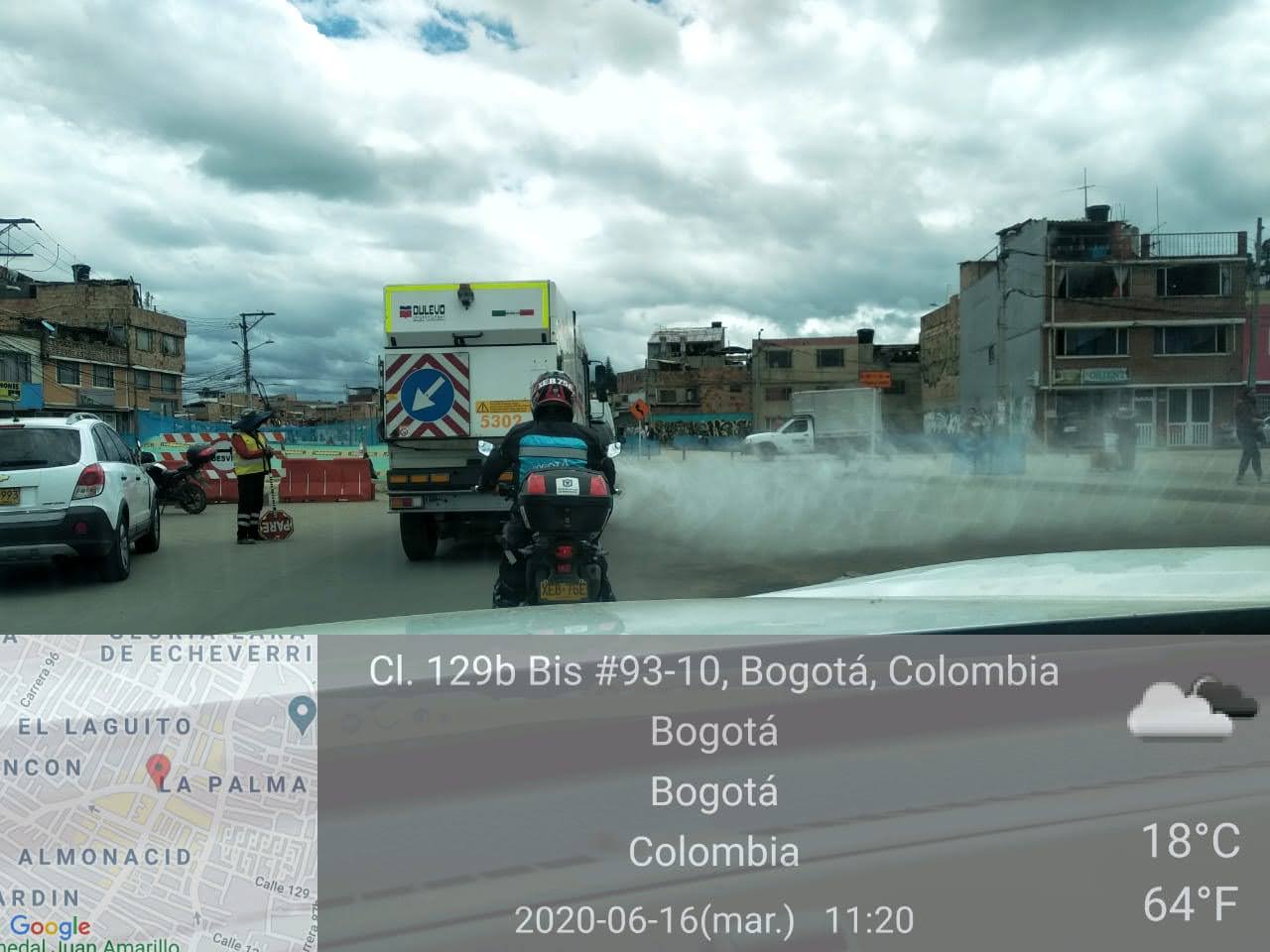 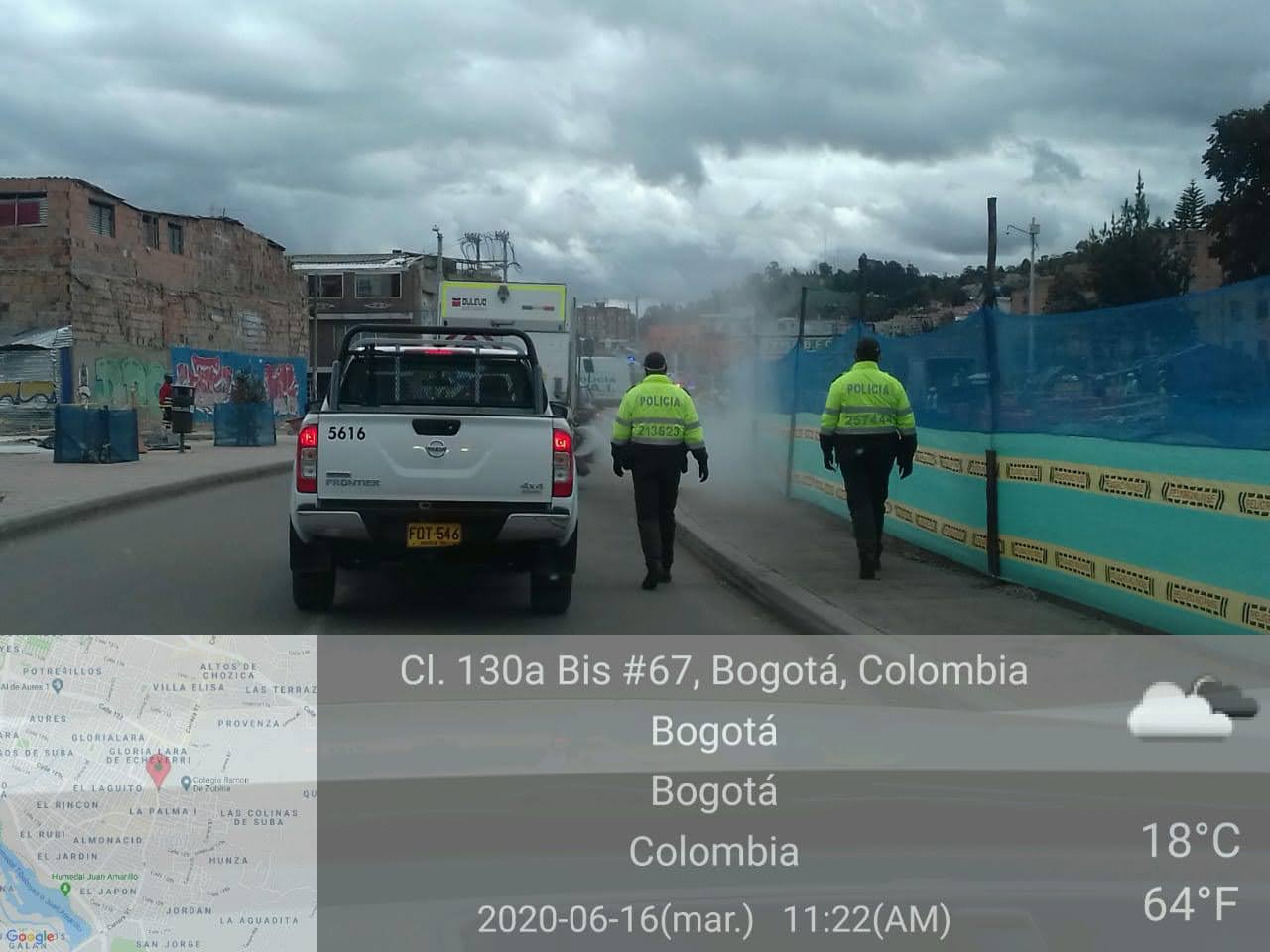 Tal como se observa en el informe de vista administrativa y de campo anexa al presente. Junio 18Se inició la actividad en punto de encuentro el parque de El Berlín sobre la calle 139 con carrera 145 B, se hace el despliegue de los las entidad en cabeza la Alcaldesa Mayor Claudia Lopez y el Alcalde Local de Suba Julián Andrés Moreno. Paralelamente, el concesionario de aseo realizó el lavado con desinfección del parque el Berlín y se hace el lavado del cuadrante aprobado por la interventoría Consorcio Proyección Capital en el sector de Tibabuyes, en el siguiente recorrido: 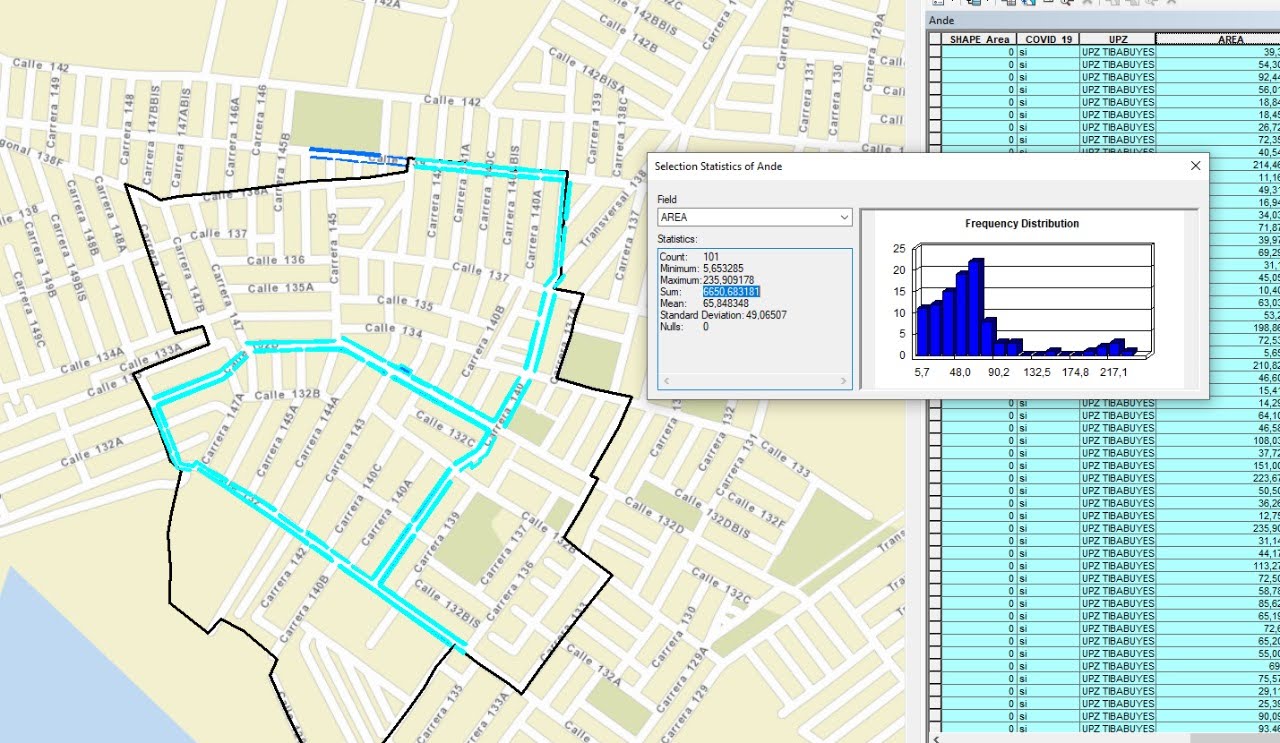 Para esta jornada, se dispuso de los siguientes equipos por parte del concesionario de aseo: Barredora mecánica con un sistema de aspersión con desinfectante en el lateral de la parte trasera. Hidrolavadora con un alcance de 4 metros. Aspersor manual o fumigador de espalda para realizar la desinfección en puntos prioritarios como paraderos del SITP y andenes de alto flujo peatonal 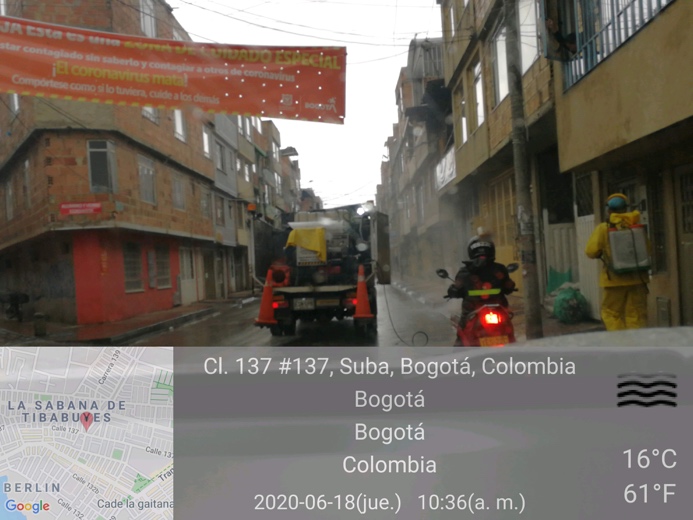 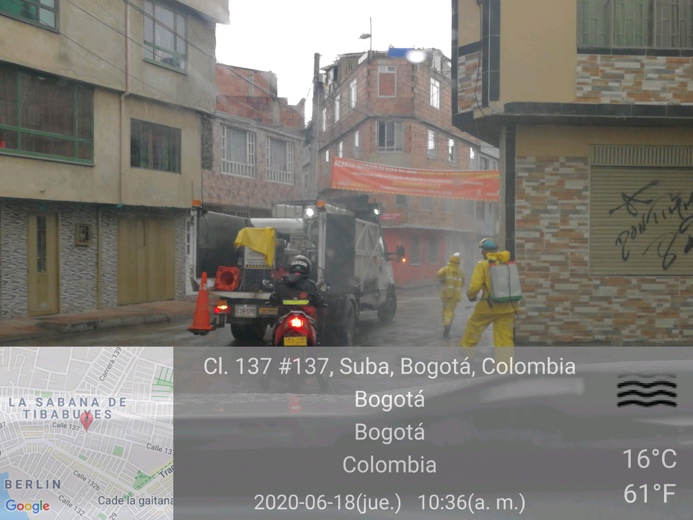 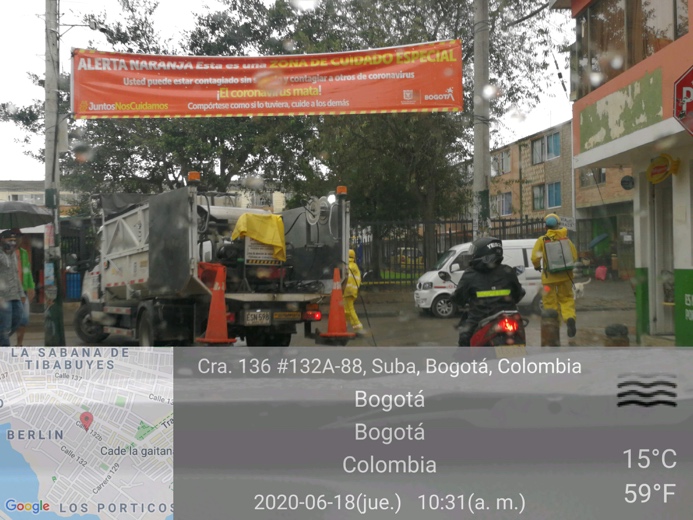 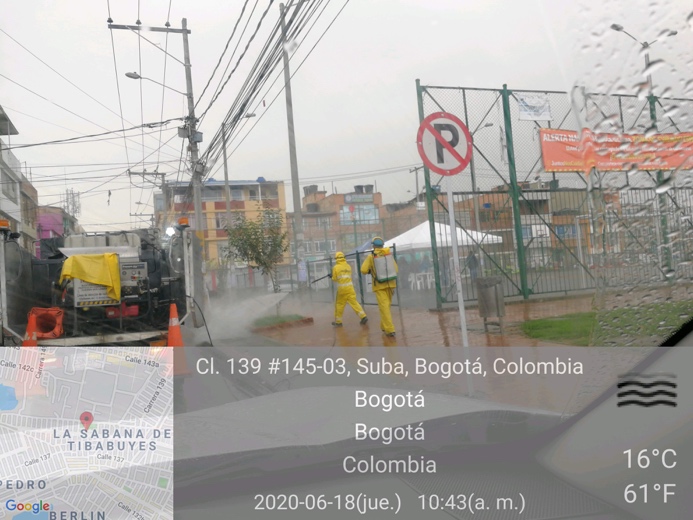 Adicionalmente, desde la UAESP en conjunto con la empresa CALD S.A.S. se realizó operativo especial utilizando la turbina nebulizadora de alta potencia adaptada para la aspersión de hipoclorito de calcio, usado para desinfectar infraestructura, por el siguiente sector de la UPZ Tibabuyes: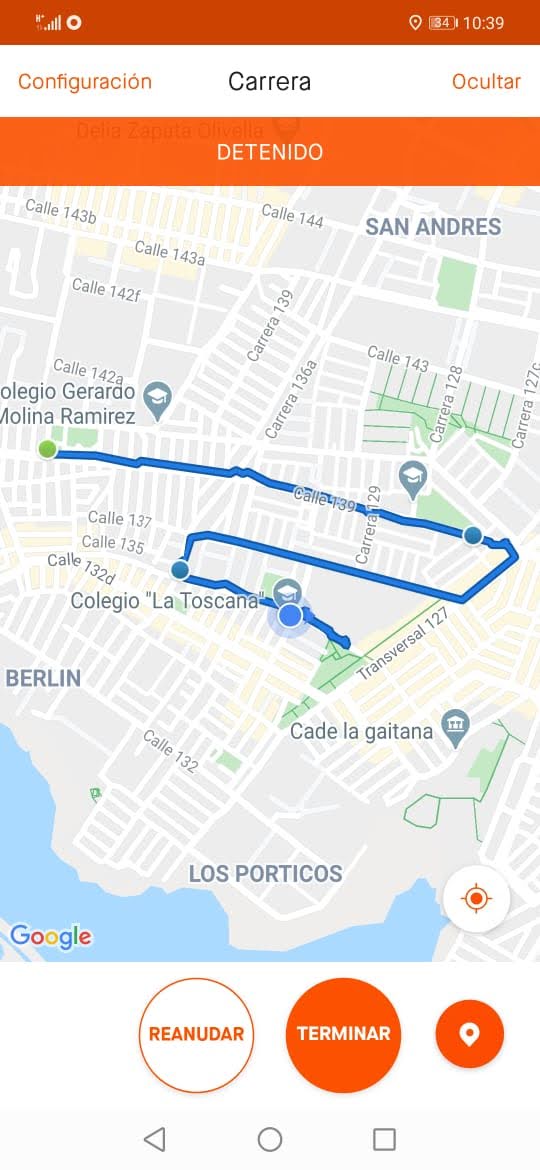 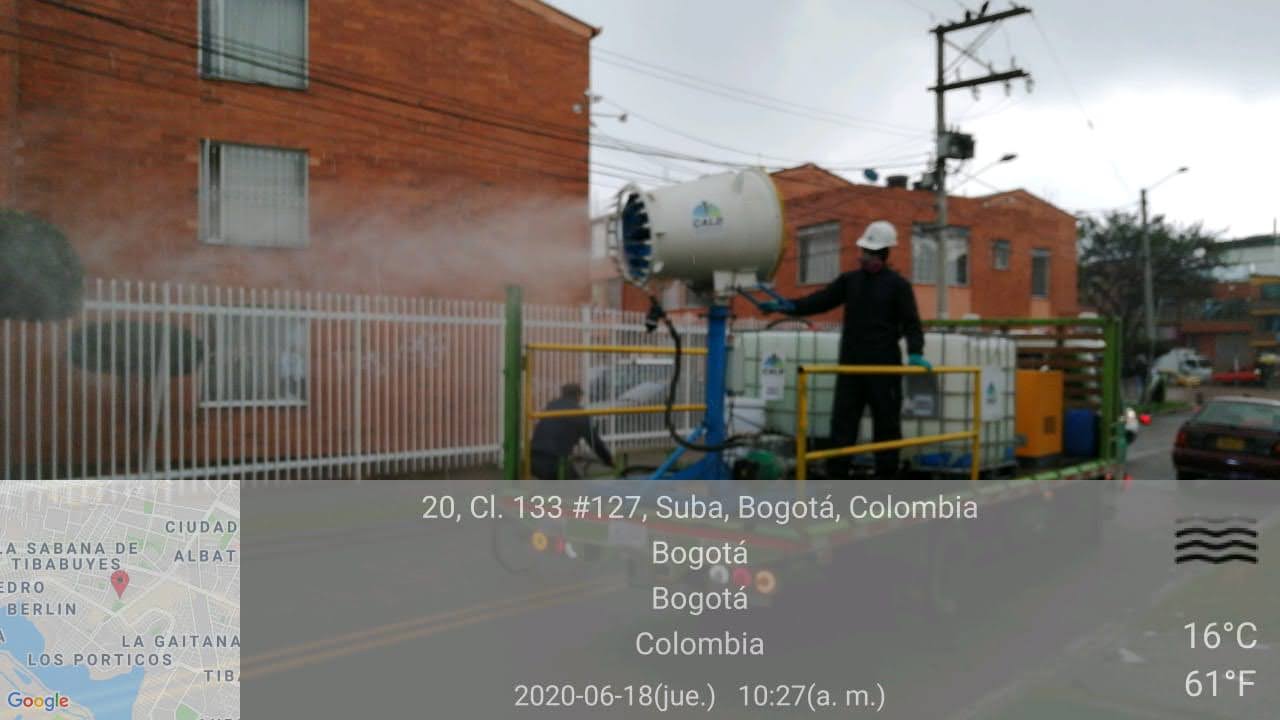 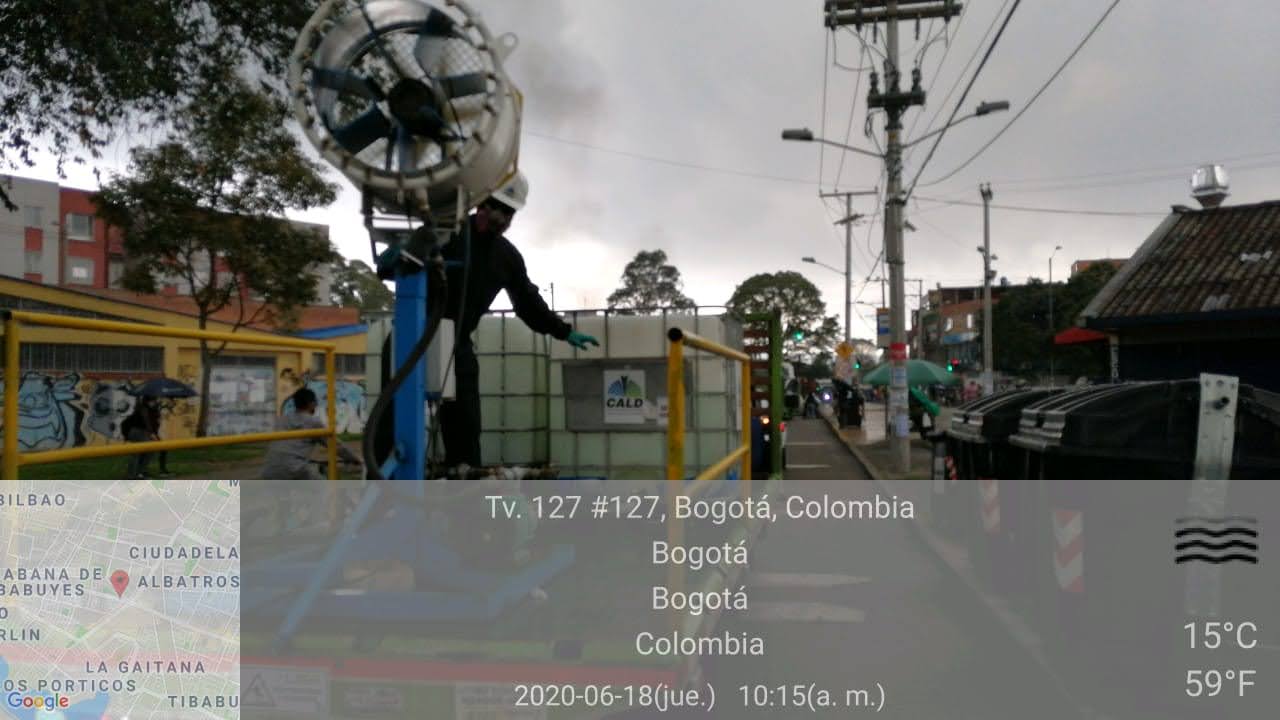 Tal como se observa en el informe de vista administrativa y de campo anexa al presente. CORTE DE CÉSPED:Durante el mes de Junio de 2020, en la zona de operación ASE 5, se realizó corte de Césped en zonas públicas de uso público correspondiente a un área de 6.726.947 m², tal y como se muestra a continuación:Fuente: Adaptado de Informe Mensual Área Limpia D.C S.A.S. E.S.PDe conformidad a la gráfica anterior, el 46, 59% de las áreas verdes intervenidas corresponden a parques, el 22, 02% corresponde a separadores viales, el 18, 89% a Andenes, el 9, 33% a zonas ambientales el 2, 97% corresponde a áreas ubicadas en la periferia de cuerpos hídricos y el 0,20% a intersecciones viales (orejas).Las actividades ejecutadas vs las programadas por el Concesionario para el mes de junio de 2020, el Concesionario ejecutó en un 100 % su programación de corte de césped.Para el mes de Junio se reportan 427,22 Toneladas de residuos vegetales generados en el servicio de corte de césped.DESCRIPCIÓN DE LAS ACTIVIDADES DE SEGUIMIENTO, REALIZADO POR LA INTERVENTORÍA CONSORCIO PROYECCIÓN CAPITALLa interventoría manifiesta que el concesionario cumplió con los tiempos establecidos en el Reglamento técnico Operativo para el envío de las Programaciones y reprogramaciones correspondientes al periodo del presente informe (Mayo 15 del 2020). Por otro lado, la interventoría realizó 331 verificaciones en campo al servicio de corte de césped en donde se identificaron 48 hallazgos (con verificación) y un total de 74 hallazgos de los cuales la mayoría corresponde a que la zona verde presenta césped con altura superior a 10 cm y de los cuales 54 quedaron cerrados, 16 sin gestionar y 4 gestionados.Al cierre de mes el prestador presenta 16 hallazgos sin gestionar, 4 hallazgos gestionados y 54 hallazgos cerrados, según matriz interactiva.CONCLUSIONES:Los metros cuadrados ejecutados durante el mes de Junio no sobrepasan los establecidos por PGIRS (9.658.662,36).El Concesionario ejecutó en un 100% su programación.El servicio de corte de césped presenta deficiencias en relación con la altura del césped que excede las especificaciones técnicas definidas en el Reglamento Técnico Operativo. PODA DE ÁRBOLES La prestación del servicio de poda de árboles en el ASE 5 se realizó de conformidad con la programación aprobada por la SDA en el Plan de podas mediante el Concepto Técnico 17937 del 28/12/2018 de la Secretaría Distrital de Ambiente.A continuación, se consolidan los árboles intervenidos por Área Limpia D.C S.A.S desde el inicio de la concesión hasta Junio del 2020:Fuente: Adaptado de Informe Mensual Interventoría No. 28Conforme con lo anterior, Área Limpia D.C S.A.S. E.S.P ha realizado un total de 52.385 podas en el arbolado de la localidad de Suba, de las cuales 46.414 correspondientes al 88,60%) se han ejecutado desde la implementación del plan de podas.Durante el mes Junio, en la zona de operación ASE5, se podaron 1987 individuos arbóreos.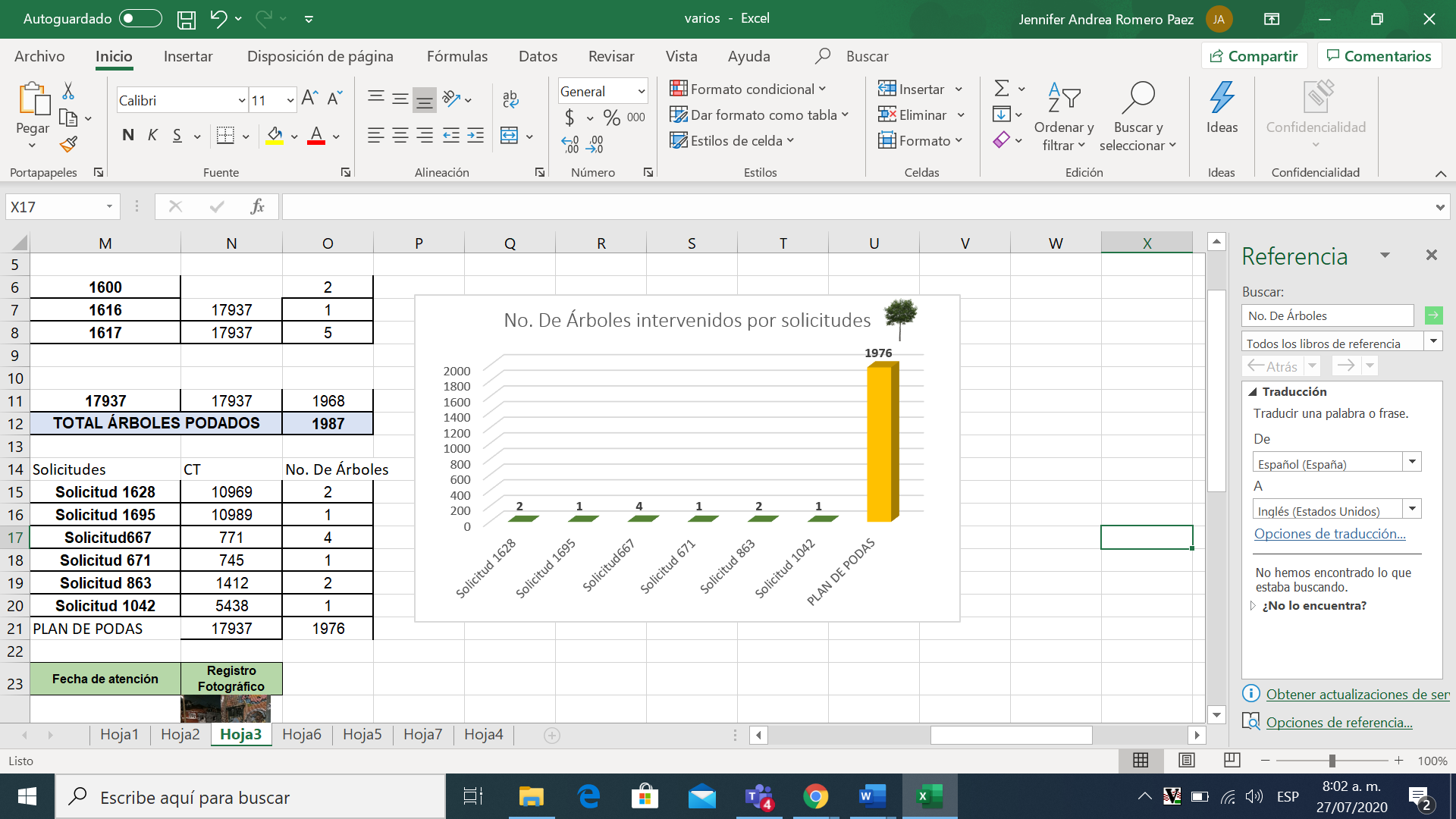 Del arbolado intervenido en el periodo correspondiente al mes de Junio; 11 ejemplares corresponden a conceptos técnicos de manejo que fueron priorizados por el prestador:Fuente: Adaptado de Informe Mensual Área Limpia D.C S.A.S. E.S.PEn cumplimiento a la programación establecida para la atención del arbolado según modelo de riesgo de la SDA para la localidad de suba, se realizaron los tratamientos autorizados en 397 individuos arbóreos que previamente identificados presentaban susceptibilidad de volcamiento:Área Limpia D.C S.A.S E.S.P reporta la atención de los eventos generados en el sistema de gestión de riesgo y atención de emergencias de Bogotá – SIRE y eventos generados por la atención de emergencias por parte del Jardín Botánico, tal y como se relacionan a continuación:La cantidad de eventos relacionados a individuos arbóreos volcados obedece a la fuerte temporada de lluvias presentada en el periodo del presente informe.A continuación, se relacionan las toneladas de residuos vegetales generadas en la prestación del servicio de poda de árboles. Para el periodo del presente informe se generaron en la localidad de Suba 118,9 Toneladas de residuos de poda, correspondientes a 36 viajes.Fuente: Adaptado de Informe Mensual Área Limpia D.C S.A.S. E.S.PDESCRIPCIÓN DE LAS ACTIVIDADES DE SEGUIMIENTO, REALIZADO POR LA INTERVENTORÍA PROYECCIÓN CAPITALÁrea Limpia D.C. S.A.S E.S.P remitió al Consorcio Proyección Capital la programación del mes de junio en el tiempo establecido según el Reglamento Técnico Operativo, en donde se proyectó intervenir 2.077 ejemplares arbóreos según plan de podas y 400 individuos según modelo de riesgo.Para el mes de julio de 2020 el Concesionario envió la programación proyectada para un total de 1.785 individuos y se remitió en cumplimiento a lo establecido en el Reglamento.La interventoría realizó un total de 206 verificaciones de individuos arbóreos en la localidad de Suba, encontrando 23 hallazgos correspondientes a la no aplicación del cicatrizante hormonal en cortes realizados y presencia de tocones o cortes con protuberancia. En la matriz interactiva al finalizar Junio, el prestador tenía cerrados 32 hallazgos y 7 en estado gestionado. DESCRIPCIÓN DE LAS ACTIVIDADES DE SEGUIMIENTO, REALIZADO POR LA UAESPDurante el periodo del presente informe el prestador realizó el reporte de 1647 novedades del arbolado según lo identificado en campo; en donde no fue posible la atención silvicultural por identificar diferentes situaciones entre ellas; individuos emplazados en predios privados (Competencia de terceros) un total de 592 ejemplares, árboles con interferencia de redes eléctricas (CODENSA) un total de 180, Árboles ausentes, sin código SIGAU, con altura inferior a 2 metros (Competencia de jardín botánico) y con situaciones que ameritan evaluación silvicultural de la SDA. Dichas novedades fueron registradas en el Drive de novedades y comunicadas a las entidades respectivas SDA y JBB mediante comunicado UAESP 20202000102731CONCLUSIONES:El plan de podas se ha ejecutado bajo las programaciones establecidas, las desviaciones presentadas durante los meses de ejecución se han atribuido a los retrasos propios de la operación, condiciones climáticas adversas y para este mes en particular, por la emergencia sanitaria del COVID-19. El Concesionario ha dado respuesta a los hallazgos de manera oportuna reportados por la Interventoría mediante la Matriz Interactiva.Los hallazgos identificados se relacionan con no realizar la aplicación del cicatrizante hormonal en los cortes realizados después de la poda. Se debe hacer seguimiento por parte de la Unidad al diligenciamiento de la base de datos de poda, toda vez que hay muchas solicitudes con información incompleta y pendientes de atención.La Interventoría no generó comunicados ni SAC al Concesionario.GESTIÓN SOCIALPara este componente y desde la gestión adelantada por parte de la UAESP para el mes de junio se asiste a la CAL para el mes de junio en la localidad Suba, se asiste a los encuentros comunitarios de los CAI: Rincón, Pinar, Aures, Fontanar, Andes y Gaitana, se asiste a reunión con los administradores y la comunidad del barrio Britalia, se apoyan jornadas de guardianes del ambiente en el barrio Britalia los días 14 y 16 de junio, se apoya el conversatorio de Área Limpia sobre tarifa multiusuario y manejo integral de residuos sólidos, se apoya jornada de corte y poda en el parque rosales de Suba, tal como se observa en los soportes adjuntos al presente informe.Tabla No. 4 relación de actividades con la comunidad acompañadas por la UAESPFuente: Elaboración propiaAdicionalmente la interventoría en el informe No. 28 que entrega información del 1 al 30 de Junio de 2020, programó y realizó un total de 15 verificaciones a las actividades ejecutadas y reportadas por el área de gestión social del concesionario en la programación semanal:Actividades de coordinación ________7Actividades informativas ___________1Actividades operativas ____________ 4Actividades pedagógicas __________ 2Actividades de tipo evento _________ 0Actividades Fallidas ______________ 1Para un total de 15 actividades verificadas en el mes de junio por parte de la interventoría, El Concesionario desarrolló las actividades acordes a lo establecido en el Programa de Gestión Social, Anexo 2 y Anexo 11. “información tomada del informe No 28 del Consorcio Proyección Capital”En el informe del mes de junio 2020. entregado por el consorcio Área Limpia, reportaron actividades dentro de los 7 proyectos que tiene la empresa Área Limpia para dar cumplimiento al programa de gestión social, de la siguiente manera:Por mi área residencial limpia. __________08   1 no reportada en programación Por mi área comercial limpia.   __________04 Comprometido con mi institución. ________01Mi mascota limpiecita. _________________00Todos por una Suba limpia. _____________09    3 no reportadas en programación.Por más puntos limpios. ________________09   2 no reportadas en programación.Cuentas limpias. ______________________00 No se ejecuta ninguna actividad en este proyecto ya que está estipulado para el 2021.Según lo reportado en el informe el prestador realizo 31 actividades que están enfocadas a sensibilizar a la comunidad de la localidad suba, en el manejo de residuos, separación en la fuente, el uso de la línea 110 para la recolección de escombros, y procesos de contenerizacion (frecuencias de recolección y lavado), y manejo de residuos de sospechosos o positivos para Covid-19.En el informe entregado el operador en este periodo reportó 03 jornadas de operativos de imposición de comparendos en la localidad, una en el barrio Toscana y dos en el barrio Villa de Prado, , durante estas jornadas se contó con el apoyo de Policía, pero se aclara que en ninguna jornada se impusieron comparendos.Conclusiones:  según lo reportado por el concesionario de las 31 actividades, 06 no se reportaron en la programación semanal, esto evidencia que 19.35% de las actividades no fueron reportadas, para este mes la cantidad de actividades no reportadas disminuyo notablemente.En las diferentes reuniones, jornadas y actividades se tuvo contacto con 453 usuarios de la localidad de Suba con los cuales se realizó proceso de sensibilización en manejo integral de residuos, separación en la fuente, uso de la línea 110 para la recolección de escombros y residuos especiales, y proceso de contenerizacion, frecuencias de recolección y lavado.SOLICITUDES DE ACCIÓN CORRECTIVAS:De acuerdo con las obligaciones de la interventoría Proyección Capital y retomando la gestión de la matriz interactiva, para el mes de junio se presentan los siguientes hallazgos para el ASE 5: Tabla 5: Matriz interactiva hasta el mes de junio 2020Fuente: Información tomada del informe de Proyección Capital junio 2020.*Gestionado, es el estado cuando el concesionario de aseo emite respuesta al hallazgo pero no ha sido revisado y aprobado por la interventoría.**Prorroga: Cuando el concesionario de aseo solicita a la interventoría ampliar el plazo para resolver el hallazgo por su complejidad.*** Cerrado: estado del hallazgo cuando la interventoría revisó y aprobó la respuesta emitida por el concesionario de aseo Así las cosas, y de acuerdo con la gestión de la matriz interactiva la Interventoría en el mes de mayo, la Interventoría se inició una (1) Solicitud de a Acción Correctiva hacia el concesionario Área Limpia D.C. S.A.S. E.S.P., relacionadas con:SAC 68 relacionadas con la recolección y transporte de residuos sólidos de arrojo clandestino y puntos críticos – correspondiente a las adiciones No 11 y 14, iniciada con radicado UAESP 20207000206662 del 15/06/2020.Sin embargo, a continuación, se presentan las SAC que continúan en seguimiento en el mes de junio:Tabla 6: Seguimiento a las SACFuente: Información tomada del informe de Proyección Capital junio 2020APROBACIÓN DEL SUBDIRECTOR (A)Fecha de aprobación: HERMES HUMBERTO FORERO MORENO Firma __________________________